 Proiect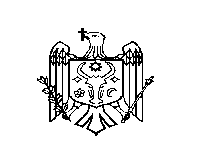 DECIZIE nr. 7/13din ____ decembrie 2017Cu privire la aprobarea Programului de activitate al Consiliului raional Ştefan Vodă pentru semestrul I al anului 2018În temeiul art. 43 alin. (2) şi art. 46 din Legea nr. 436 – XVI din 28 decembrie 2006 privind administraţia publică locală, Consiliul raional Ştefan Vodă DECIDE:1. Se aprobă Programul de activitate al Consiliului raional Ştefan Vodă pentru semestrul I                      al anului 2018 (se anexează).2. Conducătorii subdiviziunilor Consiliului raional, alţi responsabili de executare vor întreprinde măsurile necesare pentru executarea integrală şi în termenii stabiliţi a acţiunilor planificate.3.Controlul executării prezentei decizii se atribuie dlui Ion Ţurcan, secretarul Consiliului raional.4.Prezenta decizie se aduce la cunoştinţa:Oficiului teritorial Căuşeni al Cancelariei de Stat;Aparatului preşedintelui raionului;Secţiilor şi direcţiilor Consiliului raional;Prin publicare pe pagina web și Monitorul Oficial al Consiliului raional Ștefan Vodă.    Preşedintele  şedinţei                                                                               Contrasemnează:           Secretarul  Consiliului raional                                                           Ion ŢurcanAnexăla decizia Consiliului raional Ştefan Vodănr. ___  din _____  decembrie 2017PROGRAM DE ACTIVITATEal Consiliului raional Ştefan Vodă pentru semestrul I al anului 2018.Aparatului preşedintelui raionului Ștefan VodăEducațieObiectivul nr. 1 Promovarea politicilor curriculare la nivel local prin monitorizarea/evaluarea,implementarea curriculumului în conformitate cu standardele de calitate din perspectiva şcolii prietenoase copilului.Obiectivul nr.2.Promovarea manifestrii potenţialului creativ al elevului prin activităţi nonformale şi participare democratică în toate domeniile vieţi şcolare.Obiectivul nr.3  Organizarea  şi coordonarea activităţii metodice, formării profesionale continue întru menţinerea şi stimularea performanţelor a tuturor cadrelor didactice din raion pe parcursul anului de studii 2017-2018.Obiectivul nr.4 .Planificarea şi promovarea  activităţilor de ghidare în carieră a elevilor de vârste diferite şi atragerea tinerilorcu vocaţie pedagogică în sistemul educațional  întru asigurarea 100%  a necesității de cadre didactice.Obiectivul nr.5. Perfecționarea a 5% dintre cadrele didactice/manageriale, pe parcursul anului de studii 2017-2018la componenta utilizării TIC în cadrul procesului educațional.Obiectivul nr.5. Evaluarea complexă şi multidisciplinară a dezvoltării tuturor copiilor cu cerinţe educaţionale speciale din instituţiile de educaţie timpurie şi de învăţământ general secundar din raionul Ștefan Vodă pentru identificarea timpurie a necesităţilor  specifice ale acestora;Obiectivul nr.6. Acordarea asistenţei psihopedagogice copiilor cu CES și familiilor acestora pe parcursul anului de studii 2017-2018;Obiectivul nr.7.Dezvoltarea bazei materiale a instituțiilor subordonate  pentru desfășurarea calitativă a procesului educațional și organizarea calitativă a alimentației.Obiectivul nr.8.Asigurarea transparenţei decizionale în procesul de activitate a DGE şi a instituţiilor din subordine.Obiectivul nr.9. Dezvoltarea parteneriatelor în asigurarea şi respectarea drepturilor copiilor la educația de calitate.Cultură, Tineret, Sport și TurismConstrucţii, gospodărie comunală şi drumuri Agricultură și Alimentație  Economie şi Atragerea InvestiţiilorAsistenţă Socială şi Protecţia FamilieiRelaţii funciare şi cadastruREPUBLICA MOLDOVACONSILIUL RAIONAL ŞTEFAN VODĂObiectivul nr.1: Activitatea eficientă a Consiliului raional pentru dezvoltarea social-economică a raionului.Atribuțiile Consiliului raional realizate în strictă conformitate cu legislațiaObiectivul nr.1: Activitatea eficientă a Consiliului raional pentru dezvoltarea social-economică a raionului.Atribuțiile Consiliului raional realizate în strictă conformitate cu legislațiaObiectivul nr.1: Activitatea eficientă a Consiliului raional pentru dezvoltarea social-economică a raionului.Atribuțiile Consiliului raional realizate în strictă conformitate cu legislațiaObiectivul nr.1: Activitatea eficientă a Consiliului raional pentru dezvoltarea social-economică a raionului.Atribuțiile Consiliului raional realizate în strictă conformitate cu legislațiaObiectivul nr.1: Activitatea eficientă a Consiliului raional pentru dezvoltarea social-economică a raionului.Atribuțiile Consiliului raional realizate în strictă conformitate cu legislațiaObiectivul nr.1: Activitatea eficientă a Consiliului raional pentru dezvoltarea social-economică a raionului.Atribuțiile Consiliului raional realizate în strictă conformitate cu legislațiaObiectivul nr.1: Activitatea eficientă a Consiliului raional pentru dezvoltarea social-economică a raionului.Atribuțiile Consiliului raional realizate în strictă conformitate cu legislațiaObiectivul nr.1: Activitatea eficientă a Consiliului raional pentru dezvoltarea social-economică a raionului.Atribuțiile Consiliului raional realizate în strictă conformitate cu legislațiaObiectivul nr.1: Activitatea eficientă a Consiliului raional pentru dezvoltarea social-economică a raionului.Atribuțiile Consiliului raional realizate în strictă conformitate cu legislațiaObiectivul nr.1: Activitatea eficientă a Consiliului raional pentru dezvoltarea social-economică a raionului.Atribuțiile Consiliului raional realizate în strictă conformitate cu legislațiaObiectivul nr.1: Activitatea eficientă a Consiliului raional pentru dezvoltarea social-economică a raionului.Atribuțiile Consiliului raional realizate în strictă conformitate cu legislațiaObiectivul nr.1: Activitatea eficientă a Consiliului raional pentru dezvoltarea social-economică a raionului.Atribuțiile Consiliului raional realizate în strictă conformitate cu legislațiaAcţiuniAcţiuniSubacţiuniSubacţiuniSubacţiuniSubacţiuniIndicatori de produs/rezultatIndicatori de produs/rezultatTermen de realizareTermen de realizareResponsabil funcţionar publicResponsabil funcţionar public11. Desfășurarea ședințelor Consiliului raional11. Desfășurarea ședințelor Consiliului raional1.1.1Ședința 11.1.1Ședința 11.1.1Ședința 11.1.1Ședința 1Prezența 100% consilierilor raional la ședință Prezența 100% consilierilor raional la ședință Februarie 2018Februarie 2018Ion Țurcan,Secretarul CRIon Țurcan,Secretarul CR11. Desfășurarea ședințelor Consiliului raional11. Desfășurarea ședințelor Consiliului raional1.1. 2 Ședința 21.1. 2 Ședința 21.1. 2 Ședința 21.1. 2 Ședința 2Prezența 100% consilierilor raional la ședințăPrezența 100% consilierilor raional la ședințăMai 2018Mai 2018Ion Țurcan,Secretarul CRIon Țurcan,Secretarul CR1.2. Respectarea prevederilor legislative pentru îmbunătățirea procesului de fundamentare, elaborare, aplicare și adoptare actului administrativ 1.2. Respectarea prevederilor legislative pentru îmbunătățirea procesului de fundamentare, elaborare, aplicare și adoptare actului administrativ 1.2.1Organizarea și desfășurarea comisiilor consultative1.2.1Organizarea și desfășurarea comisiilor consultative1.2.1Organizarea și desfășurarea comisiilor consultative1.2.1Organizarea și desfășurarea comisiilor consultativeNumărul de avize pozitive  în raport cu numărul de proiecte de deciziiNumărul de avize pozitive  în raport cu numărul de proiecte de deciziiFebruarie, mai 2018Februarie, mai 2018Ion Țurcan,Secretarul CRIon Țurcan,Secretarul CR1.2. Respectarea prevederilor legislative pentru îmbunătățirea procesului de fundamentare, elaborare, aplicare și adoptare actului administrativ 1.2. Respectarea prevederilor legislative pentru îmbunătățirea procesului de fundamentare, elaborare, aplicare și adoptare actului administrativ 1.2.2. Multiplicarea, sistematizarea în pachete şi transmiterea proiectelor de decizii în adresa consilierilor raionali 1.2.2. Multiplicarea, sistematizarea în pachete şi transmiterea proiectelor de decizii în adresa consilierilor raionali 1.2.2. Multiplicarea, sistematizarea în pachete şi transmiterea proiectelor de decizii în adresa consilierilor raionali 1.2.2. Multiplicarea, sistematizarea în pachete şi transmiterea proiectelor de decizii în adresa consilierilor raionali Numărul pachetelor constituite şi transmise în raport cu  numărul total de consilieri Numărul pachetelor constituite şi transmise în raport cu  numărul total de consilieri Februarie, mai 2018Februarie, mai 2018Ion Țurcan,Secretarul CR Galina Șargarovschi,Specialist principal SAP Ion Țurcan,Secretarul CR Galina Șargarovschi,Specialist principal SAP 1.3.Creșterea calității procesului decizional la nivelul administrației publice locale, pentru a răspunde în mod fundamentat și coerent nevoilor comunităţilor locale 1.3.Creșterea calității procesului decizional la nivelul administrației publice locale, pentru a răspunde în mod fundamentat și coerent nevoilor comunităţilor locale 1.3.1 Organizarea și desfășurarea consultărilor publice privind adoptarea deciziilor de interes raional1.3.1 Organizarea și desfășurarea consultărilor publice privind adoptarea deciziilor de interes raional1.3.1 Organizarea și desfășurarea consultărilor publice privind adoptarea deciziilor de interes raional1.3.1 Organizarea și desfășurarea consultărilor publice privind adoptarea deciziilor de interes raionalNr. de consultări în raport cu nr. deciziilor adoptateNr. de consultări în raport cu nr. deciziilor adoptateFebruarie, mai 2018Februarie, mai 2018Ion Țurcan,Secretarul CRIon Țurcan,Secretarul CR1.3.Creșterea calității procesului decizional la nivelul administrației publice locale, pentru a răspunde în mod fundamentat și coerent nevoilor comunităţilor locale 1.3.Creșterea calității procesului decizional la nivelul administrației publice locale, pentru a răspunde în mod fundamentat și coerent nevoilor comunităţilor locale 1.3.2 Consultarea APL I, servicii desconcentrate1.3.2 Consultarea APL I, servicii desconcentrate1.3.2 Consultarea APL I, servicii desconcentrate1.3.2 Consultarea APL I, servicii desconcentrateNr de decizii aprobate în dependență de nr. de inițiativeNr de decizii aprobate în dependență de nr. de inițiativeFebruarie, mai 2018Februarie, mai 2018Ion Țurcan,Secretarul CR,Secția SAPIon Țurcan,Secretarul CR,Secția SAPObiectivul nr.2: Asigurarea transparenței decizionale și activităților organizate și desfășurate de către Consiliului raional, aparatul președinteluiObiectivul nr.2: Asigurarea transparenței decizionale și activităților organizate și desfășurate de către Consiliului raional, aparatul președinteluiObiectivul nr.2: Asigurarea transparenței decizionale și activităților organizate și desfășurate de către Consiliului raional, aparatul președinteluiObiectivul nr.2: Asigurarea transparenței decizionale și activităților organizate și desfășurate de către Consiliului raional, aparatul președinteluiObiectivul nr.2: Asigurarea transparenței decizionale și activităților organizate și desfășurate de către Consiliului raional, aparatul președinteluiObiectivul nr.2: Asigurarea transparenței decizionale și activităților organizate și desfășurate de către Consiliului raional, aparatul președinteluiObiectivul nr.2: Asigurarea transparenței decizionale și activităților organizate și desfășurate de către Consiliului raional, aparatul președinteluiObiectivul nr.2: Asigurarea transparenței decizionale și activităților organizate și desfășurate de către Consiliului raional, aparatul președinteluiObiectivul nr.2: Asigurarea transparenței decizionale și activităților organizate și desfășurate de către Consiliului raional, aparatul președinteluiObiectivul nr.2: Asigurarea transparenței decizionale și activităților organizate și desfășurate de către Consiliului raional, aparatul președinteluiObiectivul nr.2: Asigurarea transparenței decizionale și activităților organizate și desfășurate de către Consiliului raional, aparatul președinteluiObiectivul nr.2: Asigurarea transparenței decizionale și activităților organizate și desfășurate de către Consiliului raional, aparatul președintelui2.1.Publicarea deciziilor CR şi dispoziţiilor Preşedintelui raionului (după caz) în sursele de informare în masă disponibile2.1.Publicarea deciziilor CR şi dispoziţiilor Preşedintelui raionului (după caz) în sursele de informare în masă disponibile2.1.1. Asigurarea publicării deciziilor CR în ”Monitorul oficial al Consiliului raional Ștefan Vodă”2.1.1. Asigurarea publicării deciziilor CR în ”Monitorul oficial al Consiliului raional Ștefan Vodă”2.1.1. Asigurarea publicării deciziilor CR în ”Monitorul oficial al Consiliului raional Ștefan Vodă”2.1.1. Asigurarea publicării deciziilor CR în ”Monitorul oficial al Consiliului raional Ștefan Vodă”Numărul deciziilor publicate în raport cu numărul deciziilor aprobateNumărul deciziilor publicate în raport cu numărul deciziilor aprobateFebruarie, mai 2018Februarie, mai 2018Ion Țurcan,Secretarul CRIon Țurcan,Secretarul CR2.1.Publicarea deciziilor CR şi dispoziţiilor Preşedintelui raionului (după caz) în sursele de informare în masă disponibile2.1.Publicarea deciziilor CR şi dispoziţiilor Preşedintelui raionului (după caz) în sursele de informare în masă disponibile2.1.2. Plasarea deciziilor aprobate de CR pe portalul electronic oficial www.ștefan-vodă.md 2.1.2. Plasarea deciziilor aprobate de CR pe portalul electronic oficial www.ștefan-vodă.md 2.1.2. Plasarea deciziilor aprobate de CR pe portalul electronic oficial www.ștefan-vodă.md 2.1.2. Plasarea deciziilor aprobate de CR pe portalul electronic oficial www.ștefan-vodă.md Numărul deciziilor plasate în raport cu deciziile aprobateNumărul deciziilor plasate în raport cu deciziile aprobateFebruarie, mai 2018Februarie, mai 2018Aliona Muntean,șefa SAPAliona Muntean,șefa SAP2.2 Publicarea în termen a actelor aprobate/ emise de către autoritățile administrației publice de nivelul II din raionul Ștefan Vodă2.2 Publicarea în termen a actelor aprobate/ emise de către autoritățile administrației publice de nivelul II din raionul Ștefan Vodă2.2 Deciziile Consiliului raional și dispozițiile președintelui raionului publicate pe purtatul de acces unic www.actelocale.md2.2 Deciziile Consiliului raional și dispozițiile președintelui raionului publicate pe purtatul de acces unic www.actelocale.md2.2 Deciziile Consiliului raional și dispozițiile președintelui raionului publicate pe purtatul de acces unic www.actelocale.md2.2 Deciziile Consiliului raional și dispozițiile președintelui raionului publicate pe purtatul de acces unic www.actelocale.mdNr actelor administrative plasate în raport cu nr cele elaborateNr actelor administrative plasate în raport cu nr cele elaborateIanuarie-iunie 2017Ianuarie-iunie 2017Aliona Muntean,șefa SAPLia Banari, specialist principal, serviciul juridicAliona Muntean,șefa SAPLia Banari, specialist principal, serviciul juridic2.3. Elaborarea Platformei de socializare între structurile Consiliului raional şi primării, cetăţenii2.3. Elaborarea Platformei de socializare între structurile Consiliului raional şi primării, cetăţenii2.3.1. Plasarea informaţiilor pe portalul electronic oficial www.ștefan-vodă.md2.3.1. Plasarea informaţiilor pe portalul electronic oficial www.ștefan-vodă.md2.3.1. Plasarea informaţiilor pe portalul electronic oficial www.ștefan-vodă.md2.3.1. Plasarea informaţiilor pe portalul electronic oficial www.ștefan-vodă.mdNumărul informaţiilor plasate în raport cu numărul evenimentelor, care vor avea locNumărul informaţiilor plasate în raport cu numărul evenimentelor, care vor avea locFebruarie, mai 2018Februarie, mai 2018Aliona Muntean,șefa SAPAliona Muntean,șefa SAPObiectivul nr.3: Sporirea capacităților organizatorice ale aparatului președintelui raionului și subdiviziunilor Consiliului raional Obiectivul nr.3: Sporirea capacităților organizatorice ale aparatului președintelui raionului și subdiviziunilor Consiliului raional Obiectivul nr.3: Sporirea capacităților organizatorice ale aparatului președintelui raionului și subdiviziunilor Consiliului raional Obiectivul nr.3: Sporirea capacităților organizatorice ale aparatului președintelui raionului și subdiviziunilor Consiliului raional Obiectivul nr.3: Sporirea capacităților organizatorice ale aparatului președintelui raionului și subdiviziunilor Consiliului raional Obiectivul nr.3: Sporirea capacităților organizatorice ale aparatului președintelui raionului și subdiviziunilor Consiliului raional Obiectivul nr.3: Sporirea capacităților organizatorice ale aparatului președintelui raionului și subdiviziunilor Consiliului raional Obiectivul nr.3: Sporirea capacităților organizatorice ale aparatului președintelui raionului și subdiviziunilor Consiliului raional Obiectivul nr.3: Sporirea capacităților organizatorice ale aparatului președintelui raionului și subdiviziunilor Consiliului raional Obiectivul nr.3: Sporirea capacităților organizatorice ale aparatului președintelui raionului și subdiviziunilor Consiliului raional Obiectivul nr.3: Sporirea capacităților organizatorice ale aparatului președintelui raionului și subdiviziunilor Consiliului raional Obiectivul nr.3: Sporirea capacităților organizatorice ale aparatului președintelui raionului și subdiviziunilor Consiliului raional 3.1 Implementarea unui management performant în  cadrul aparatul președintelui raionului, direcțiilor raionale3.1 Implementarea unui management performant în  cadrul aparatul președintelui raionului, direcțiilor raionale3.1.1 Organizarea şi desfăşurarea şedinţelor operative de lucru a Preşedintelui raionului cu funcţionarii din aparatul preşedintelui, conducătorii secţiilor şi direcţiilor raionale3.1.1 Organizarea şi desfăşurarea şedinţelor operative de lucru a Preşedintelui raionului cu funcţionarii din aparatul preşedintelui, conducătorii secţiilor şi direcţiilor raionale3.1.1 Organizarea şi desfăşurarea şedinţelor operative de lucru a Preşedintelui raionului cu funcţionarii din aparatul preşedintelui, conducătorii secţiilor şi direcţiilor raionale3.1.1 Organizarea şi desfăşurarea şedinţelor operative de lucru a Preşedintelui raionului cu funcţionarii din aparatul preşedintelui, conducătorii secţiilor şi direcţiilor raionale46 şedinţe100% prezenţa conducătorilor şi persoanelor invitate46 şedinţe100% prezenţa conducătorilor şi persoanelor invitatesăptămânal,fiecare zi de luni,ora 8.30săptămânal,fiecare zi de luni,ora 8.30Secția SAPSecția SAP3.1 Implementarea unui management performant în  cadrul aparatul președintelui raionului, direcțiilor raionale3.1 Implementarea unui management performant în  cadrul aparatul președintelui raionului, direcțiilor raionale3. 1.2 Organizarea şi desfăşurarea şedinţelor operative de lucru a Preşedintelui raionului cu funcţionarii din aparatul preşedintelui, conducătorii serviciilor descentralizate şi desconcentrate în teritoriu, instituţiilor publice, organelor de drept.3. 1.2 Organizarea şi desfăşurarea şedinţelor operative de lucru a Preşedintelui raionului cu funcţionarii din aparatul preşedintelui, conducătorii serviciilor descentralizate şi desconcentrate în teritoriu, instituţiilor publice, organelor de drept.3. 1.2 Organizarea şi desfăşurarea şedinţelor operative de lucru a Preşedintelui raionului cu funcţionarii din aparatul preşedintelui, conducătorii serviciilor descentralizate şi desconcentrate în teritoriu, instituţiilor publice, organelor de drept.3. 1.2 Organizarea şi desfăşurarea şedinţelor operative de lucru a Preşedintelui raionului cu funcţionarii din aparatul preşedintelui, conducătorii serviciilor descentralizate şi desconcentrate în teritoriu, instituţiilor publice, organelor de drept.100%prezenţa conducătorilor şi persoanelor invitate100%prezenţa conducătorilor şi persoanelor invitateO dată la 2 luniO dată la 2 luniSecția SAPSecția SAP3.1 Implementarea unui management performant în  cadrul aparatul președintelui raionului, direcțiilor raionale3.1 Implementarea unui management performant în  cadrul aparatul președintelui raionului, direcțiilor raionale3.1.3 Organizarea şi desfăşurarea întâlnirilor şi audienţei cetăţenilor de către membrii Guvernului şi alţi conducători ai autorităţilor administraţiei publice centrale de specialitate cu cetăţenii din raion.3.1.3 Organizarea şi desfăşurarea întâlnirilor şi audienţei cetăţenilor de către membrii Guvernului şi alţi conducători ai autorităţilor administraţiei publice centrale de specialitate cu cetăţenii din raion.3.1.3 Organizarea şi desfăşurarea întâlnirilor şi audienţei cetăţenilor de către membrii Guvernului şi alţi conducători ai autorităţilor administraţiei publice centrale de specialitate cu cetăţenii din raion.3.1.3 Organizarea şi desfăşurarea întâlnirilor şi audienţei cetăţenilor de către membrii Guvernului şi alţi conducători ai autorităţilor administraţiei publice centrale de specialitate cu cetăţenii din raion.Respectarea de către 100% a invitaţiilorRespectarea de către 100% a invitaţiilorConform orarului Guvernului Republicii MoldovaConform orarului Guvernului Republicii MoldovaSecția APSecția AP3.1 Implementarea unui management performant în  cadrul aparatul președintelui raionului, direcțiilor raionale3.1 Implementarea unui management performant în  cadrul aparatul președintelui raionului, direcțiilor raionale3.1.4 Elaborarea și îmbunătățirea regulamentelor existente în raport cu cele necesare. Conturarea și delimitarea competențelor.3.1.4 Elaborarea și îmbunătățirea regulamentelor existente în raport cu cele necesare. Conturarea și delimitarea competențelor.3.1.4 Elaborarea și îmbunătățirea regulamentelor existente în raport cu cele necesare. Conturarea și delimitarea competențelor.3.1.4 Elaborarea și îmbunătățirea regulamentelor existente în raport cu cele necesare. Conturarea și delimitarea competențelor.Nr de regulamente elaborate și perfecționate în raport cu nr. de regulamente existente Nr de regulamente elaborate și perfecționate în raport cu nr. de regulamente existente Mai-iunie 2018Mai-iunie 2018Secția administrație publicăSecția administrație publicăObiectiv nr. 4 Capacitate îmbunătățită de relaționare și colaborare a APL de nivelul II cu APL nivelul I, ONG, parteneri externiObiectiv nr. 4 Capacitate îmbunătățită de relaționare și colaborare a APL de nivelul II cu APL nivelul I, ONG, parteneri externiObiectiv nr. 4 Capacitate îmbunătățită de relaționare și colaborare a APL de nivelul II cu APL nivelul I, ONG, parteneri externiObiectiv nr. 4 Capacitate îmbunătățită de relaționare și colaborare a APL de nivelul II cu APL nivelul I, ONG, parteneri externiObiectiv nr. 4 Capacitate îmbunătățită de relaționare și colaborare a APL de nivelul II cu APL nivelul I, ONG, parteneri externiObiectiv nr. 4 Capacitate îmbunătățită de relaționare și colaborare a APL de nivelul II cu APL nivelul I, ONG, parteneri externiObiectiv nr. 4 Capacitate îmbunătățită de relaționare și colaborare a APL de nivelul II cu APL nivelul I, ONG, parteneri externiObiectiv nr. 4 Capacitate îmbunătățită de relaționare și colaborare a APL de nivelul II cu APL nivelul I, ONG, parteneri externiObiectiv nr. 4 Capacitate îmbunătățită de relaționare și colaborare a APL de nivelul II cu APL nivelul I, ONG, parteneri externiObiectiv nr. 4 Capacitate îmbunătățită de relaționare și colaborare a APL de nivelul II cu APL nivelul I, ONG, parteneri externiObiectiv nr. 4 Capacitate îmbunătățită de relaționare și colaborare a APL de nivelul II cu APL nivelul I, ONG, parteneri externiObiectiv nr. 4 Capacitate îmbunătățită de relaționare și colaborare a APL de nivelul II cu APL nivelul I, ONG, parteneri externi4.1 Stabilirea de parteneriate și dezvoltarea celor existente 4.1 Stabilirea de parteneriate și dezvoltarea celor existente 4.1.1 Identificarea partenerilor noi și încheierea acordurilor de colaborare4.1.1 Identificarea partenerilor noi și încheierea acordurilor de colaborare4.1.1 Identificarea partenerilor noi și încheierea acordurilor de colaborare4.1.1 Identificarea partenerilor noi și încheierea acordurilor de colaborareNumărul de parteneriate stabiliteNumărul de parteneriate stabiliteIanuarie- iunie 2018Ianuarie- iunie 2018Secția AP și direcțiile CR, partenerii stabilițiSecția AP și direcțiile CR, partenerii stabiliți4.1 Stabilirea de parteneriate și dezvoltarea celor existente 4.1 Stabilirea de parteneriate și dezvoltarea celor existente 4.2.1 Elaborarea și realizarea proiectelor comune 4.2.1 Elaborarea și realizarea proiectelor comune 4.2.1 Elaborarea și realizarea proiectelor comune 4.2.1 Elaborarea și realizarea proiectelor comune 2 proiecte2 proiecteIanuarie-iunie 2018Ianuarie-iunie 2018Secția AP și direcțiile CR, partenerii stabilițiSecția AP și direcțiile CR, partenerii stabiliți4.2 Dezvoltarea capacității de relaționarea4.2 Dezvoltarea capacității de relaționarea4.2.1 Organizarea unui set de activități de schimb de experiență  și vizite 4.2.1 Organizarea unui set de activități de schimb de experiență  și vizite 4.2.1 Organizarea unui set de activități de schimb de experiență  și vizite 4.2.1 Organizarea unui set de activități de schimb de experiență  și vizite 1 vizita sau schimb de experiență1 vizita sau schimb de experiențăIanuarie-iunie 2018Ianuarie-iunie 2018Secția AP și direcțiile CR, partenerii stabilițiSecția AP și direcțiile CR, partenerii stabilițiObiectivul nr.5 Activitate eficientă în domeniul  protecţiei civile şi serviciul alternativăObiectivul nr.5 Activitate eficientă în domeniul  protecţiei civile şi serviciul alternativăObiectivul nr.5 Activitate eficientă în domeniul  protecţiei civile şi serviciul alternativăObiectivul nr.5 Activitate eficientă în domeniul  protecţiei civile şi serviciul alternativăObiectivul nr.5 Activitate eficientă în domeniul  protecţiei civile şi serviciul alternativăObiectivul nr.5 Activitate eficientă în domeniul  protecţiei civile şi serviciul alternativăObiectivul nr.5 Activitate eficientă în domeniul  protecţiei civile şi serviciul alternativăObiectivul nr.5 Activitate eficientă în domeniul  protecţiei civile şi serviciul alternativăObiectivul nr.5 Activitate eficientă în domeniul  protecţiei civile şi serviciul alternativăObiectivul nr.5 Activitate eficientă în domeniul  protecţiei civile şi serviciul alternativăObiectivul nr.5 Activitate eficientă în domeniul  protecţiei civile şi serviciul alternativăObiectivul nr.5 Activitate eficientă în domeniul  protecţiei civile şi serviciul alternativă5.1 Asigurarea  respectării legislaţiei în domeniul protecţiei civile de către APL I şi APL II 5.1 Asigurarea  respectării legislaţiei în domeniul protecţiei civile de către APL I şi APL II 5.1. 1. Convocarea şedinţelor comisiei pentru stări excepţionale5.1. 1. Convocarea şedinţelor comisiei pentru stări excepţionale5.1. 1. Convocarea şedinţelor comisiei pentru stări excepţionale5.1. 1. Convocarea şedinţelor comisiei pentru stări excepţionaleRespectarea de către 100% a invitaţiilor la şedinţă a timpului de prezentareRespectarea de către 100% a invitaţiilor la şedinţă a timpului de prezentarela necesitatela necesitateSpecialist SAPSpecialist SAP5.1 Asigurarea  respectării legislaţiei în domeniul protecţiei civile de către APL I şi APL II 5.1 Asigurarea  respectării legislaţiei în domeniul protecţiei civile de către APL I şi APL II 5.2.1 Informarea APL I şi APL II5.2.1 Informarea APL I şi APL II5.2.1 Informarea APL I şi APL II5.2.1 Informarea APL I şi APL IINr notelor informativeNr notelor informativeLa necesitateLa necesitateSpecialist SAPSpecialist SAP5.2 Organizarea și desfășurarea serviciului de alternativă5.2 Organizarea și desfășurarea serviciului de alternativă5.2.1 Întocmirea dosarelor 5.2.1 Întocmirea dosarelor 5.2.1 Întocmirea dosarelor 5.2.1 Întocmirea dosarelor Nr. de dosare comparativ cu aceiaşi perioadă de raportare anterioarăNr. de dosare comparativ cu aceiaşi perioadă de raportare anterioarăConform solicitărilor Conform solicitărilor Specialist SAPSpecialist SAP5.2 Organizarea și desfășurarea serviciului de alternativă5.2 Organizarea și desfășurarea serviciului de alternativă5.2.2Elaborarea rapoartelor5.2.2Elaborarea rapoartelor5.2.2Elaborarea rapoartelor5.2.2Elaborarea rapoartelor1 raport1 raportIunie 2018Iunie 2018Specialist SAPSpecialist SAPObiectivul nr.6: Sporirea gradului de capacitate privind realizarea și prestarea serviciilor publice la nivel raionalObiectivul nr.6: Sporirea gradului de capacitate privind realizarea și prestarea serviciilor publice la nivel raionalObiectivul nr.6: Sporirea gradului de capacitate privind realizarea și prestarea serviciilor publice la nivel raionalObiectivul nr.6: Sporirea gradului de capacitate privind realizarea și prestarea serviciilor publice la nivel raionalObiectivul nr.6: Sporirea gradului de capacitate privind realizarea și prestarea serviciilor publice la nivel raionalObiectivul nr.6: Sporirea gradului de capacitate privind realizarea și prestarea serviciilor publice la nivel raionalObiectivul nr.6: Sporirea gradului de capacitate privind realizarea și prestarea serviciilor publice la nivel raionalObiectivul nr.6: Sporirea gradului de capacitate privind realizarea și prestarea serviciilor publice la nivel raionalObiectivul nr.6: Sporirea gradului de capacitate privind realizarea și prestarea serviciilor publice la nivel raionalObiectivul nr.6: Sporirea gradului de capacitate privind realizarea și prestarea serviciilor publice la nivel raionalObiectivul nr.6: Sporirea gradului de capacitate privind realizarea și prestarea serviciilor publice la nivel raionalObiectivul nr.6: Sporirea gradului de capacitate privind realizarea și prestarea serviciilor publice la nivel raional6.1. Examinarea petițiilor din partea cetățenilor adresate pe numele președintelui raionului, organelor centrale. 6.1. Examinarea petițiilor din partea cetățenilor adresate pe numele președintelui raionului, organelor centrale. 6.1.1. Înregistrarea petițiilor în Registrul de evidenţă  6.1.1. Înregistrarea petițiilor în Registrul de evidenţă  6.1.1. Înregistrarea petițiilor în Registrul de evidenţă  6.1.1. Înregistrarea petițiilor în Registrul de evidenţă  Asigurarea înregistrării la timp a petiţiilor Asigurarea înregistrării la timp a petiţiilor Ianuarie–iunie 2018Ianuarie–iunie 2018Viorica Dimitrenco,specialist superior SAPViorica Dimitrenco,specialist superior SAP6.1. Examinarea petițiilor din partea cetățenilor adresate pe numele președintelui raionului, organelor centrale. 6.1. Examinarea petițiilor din partea cetățenilor adresate pe numele președintelui raionului, organelor centrale. 6.1.2 Transmiterea în termen pentru examinare a petiţiilor către specialiștii din cadrul Aparatului Președintelui raionului, şefii secțiilor și direcțiilor Consiliului raional. 6.1.2 Transmiterea în termen pentru examinare a petiţiilor către specialiștii din cadrul Aparatului Președintelui raionului, şefii secțiilor și direcțiilor Consiliului raional. 6.1.2 Transmiterea în termen pentru examinare a petiţiilor către specialiștii din cadrul Aparatului Președintelui raionului, şefii secțiilor și direcțiilor Consiliului raional. 6.1.2 Transmiterea în termen pentru examinare a petiţiilor către specialiștii din cadrul Aparatului Președintelui raionului, şefii secțiilor și direcțiilor Consiliului raional. Numărul petițiilor transmise în termen în raport cu numărul total de petiţiiNumărul petițiilor transmise în termen în raport cu numărul total de petiţiiIanuarie–iunie 2018Ianuarie–iunie 2018Viorica Dimitrenco,specialist superior SAPViorica Dimitrenco,specialist superior SAP6.2. Sporirea calității accesului cetățenilor la informații și servicii publice6.2. Sporirea calității accesului cetățenilor la informații și servicii publice6.2.1 Deplasarea echipelor mobile ale biroului comun servicii și informații6.2.1 Deplasarea echipelor mobile ale biroului comun servicii și informații6.2.1 Deplasarea echipelor mobile ale biroului comun servicii și informații6.2.1 Deplasarea echipelor mobile ale biroului comun servicii și informații2 deplasări 2 deplasări În fiecare zi de miercuri În fiecare zi de miercuri Aliona Muntean, șefa SAP, membrii echipei BCISAliona Muntean, șefa SAP, membrii echipei BCIS6.2. Sporirea calității accesului cetățenilor la informații și servicii publice6.2. Sporirea calității accesului cetățenilor la informații și servicii publice6.2.2 Examinarea  și soluționarea petițiilor cetățenilor6.2.2 Examinarea  și soluționarea petițiilor cetățenilor6.2.2 Examinarea  și soluționarea petițiilor cetățenilor6.2.2 Examinarea  și soluționarea petițiilor cetățenilorNr petițiilor soluționate în raport cu nr. petițiilor depuse Nr petițiilor soluționate în raport cu nr. petițiilor depuse La solicitareLa solicitareViorica Dimitrenco,specialist superior SAPViorica Dimitrenco,specialist superior SAP6.2. Sporirea calității accesului cetățenilor la informații și servicii publice6.2. Sporirea calității accesului cetățenilor la informații și servicii publice6.2.3 Organizarea unui sondaj pentru determinarea instrumentelor pentru acordarea serviciilor cetățenilor6.2.3 Organizarea unui sondaj pentru determinarea instrumentelor pentru acordarea serviciilor cetățenilor6.2.3 Organizarea unui sondaj pentru determinarea instrumentelor pentru acordarea serviciilor cetățenilor6.2.3 Organizarea unui sondaj pentru determinarea instrumentelor pentru acordarea serviciilor cetățenilor1 sondaj1 sondajIunie 2018Iunie 2018Galina Șargarovschi, specialist principal SAPGalina Șargarovschi, specialist principal SAPObiectivul nr.8: Promovarea politicii de stat în domeniul arhitecturii, urbanismului şi amenajării teritoriului.Obiectivul nr.8: Promovarea politicii de stat în domeniul arhitecturii, urbanismului şi amenajării teritoriului.Obiectivul nr.8: Promovarea politicii de stat în domeniul arhitecturii, urbanismului şi amenajării teritoriului.Obiectivul nr.8: Promovarea politicii de stat în domeniul arhitecturii, urbanismului şi amenajării teritoriului.Obiectivul nr.8: Promovarea politicii de stat în domeniul arhitecturii, urbanismului şi amenajării teritoriului.Obiectivul nr.8: Promovarea politicii de stat în domeniul arhitecturii, urbanismului şi amenajării teritoriului.Obiectivul nr.8: Promovarea politicii de stat în domeniul arhitecturii, urbanismului şi amenajării teritoriului.Obiectivul nr.8: Promovarea politicii de stat în domeniul arhitecturii, urbanismului şi amenajării teritoriului.Obiectivul nr.8: Promovarea politicii de stat în domeniul arhitecturii, urbanismului şi amenajării teritoriului.Obiectivul nr.8: Promovarea politicii de stat în domeniul arhitecturii, urbanismului şi amenajării teritoriului.Obiectivul nr.8: Promovarea politicii de stat în domeniul arhitecturii, urbanismului şi amenajării teritoriului.Obiectivul nr.8: Promovarea politicii de stat în domeniul arhitecturii, urbanismului şi amenajării teritoriului.8.1 Supravegherea realizării în teritoriul administrativ a politicii de stat în domeniul amenajării teritoriului şi urbanismului.8.1 Supravegherea realizării în teritoriul administrativ a politicii de stat în domeniul amenajării teritoriului şi urbanismului.8.1.1Supravegherea elaborării şi realizării  documentaţiei de urbanism şi amenajare a teritoriului, cu implicarea specialiştilor de la I.P.”URBANPROIECT8.1.1Supravegherea elaborării şi realizării  documentaţiei de urbanism şi amenajare a teritoriului, cu implicarea specialiştilor de la I.P.”URBANPROIECT8.1.1Supravegherea elaborării şi realizării  documentaţiei de urbanism şi amenajare a teritoriului, cu implicarea specialiştilor de la I.P.”URBANPROIECT8.1.1Supravegherea elaborării şi realizării  documentaţiei de urbanism şi amenajare a teritoriului, cu implicarea specialiştilor de la I.P.”URBANPROIECTNr. seminare petrecuteNr. seminare petrecute După necesitate După necesitateMaia Roșca,arhitect-șefMaia Roșca,arhitect-șef8.1 Supravegherea realizării în teritoriul administrativ a politicii de stat în domeniul amenajării teritoriului şi urbanismului.8.1 Supravegherea realizării în teritoriul administrativ a politicii de stat în domeniul amenajării teritoriului şi urbanismului.8.1.2Asigurarea informaţiei şi implementarea prevederilor noi în legislaţia din domeniul construcţiilor şi amenajării teritoriului a instituţiilor şi persoanelor implicate în procesul de construcţie.8.1.2Asigurarea informaţiei şi implementarea prevederilor noi în legislaţia din domeniul construcţiilor şi amenajării teritoriului a instituţiilor şi persoanelor implicate în procesul de construcţie.8.1.2Asigurarea informaţiei şi implementarea prevederilor noi în legislaţia din domeniul construcţiilor şi amenajării teritoriului a instituţiilor şi persoanelor implicate în procesul de construcţie.8.1.2Asigurarea informaţiei şi implementarea prevederilor noi în legislaţia din domeniul construcţiilor şi amenajării teritoriului a instituţiilor şi persoanelor implicate în procesul de construcţie.Nr. seminare petrecuteNr. seminare petrecuteÎndată după publicarea actului în M.O. Îndată după publicarea actului în M.O. Maia Roșca,arhitect-șefMaia Roșca,arhitect-șef8.1 Supravegherea realizării în teritoriul administrativ a politicii de stat în domeniul amenajării teritoriului şi urbanismului.8.1 Supravegherea realizării în teritoriul administrativ a politicii de stat în domeniul amenajării teritoriului şi urbanismului.8.1.3  Examinarea şi soluţionarea sesizărilor şi scrisorilor  privind  problemele ce ţin de activitatea serviciului şi de respectarea disciplinei în urbanism.8.1.3  Examinarea şi soluţionarea sesizărilor şi scrisorilor  privind  problemele ce ţin de activitatea serviciului şi de respectarea disciplinei în urbanism.8.1.3  Examinarea şi soluţionarea sesizărilor şi scrisorilor  privind  problemele ce ţin de activitatea serviciului şi de respectarea disciplinei în urbanism.8.1.3  Examinarea şi soluţionarea sesizărilor şi scrisorilor  privind  problemele ce ţin de activitatea serviciului şi de respectarea disciplinei în urbanism.Nr. scrisorilor adresateNr. scrisorilor adresateConform termenilor stabiliţi de legislaţia în vigoare.Conform termenilor stabiliţi de legislaţia în vigoare.Maia Roșca,arhitect-șefMaia Roșca,arhitect-șefObiectiv nr.9: Dezvoltarea infrastructurii  localităţilor, teritoriilor.Obiectiv nr.9: Dezvoltarea infrastructurii  localităţilor, teritoriilor.Obiectiv nr.9: Dezvoltarea infrastructurii  localităţilor, teritoriilor.Obiectiv nr.9: Dezvoltarea infrastructurii  localităţilor, teritoriilor.Obiectiv nr.9: Dezvoltarea infrastructurii  localităţilor, teritoriilor.Obiectiv nr.9: Dezvoltarea infrastructurii  localităţilor, teritoriilor.Obiectiv nr.9: Dezvoltarea infrastructurii  localităţilor, teritoriilor.Obiectiv nr.9: Dezvoltarea infrastructurii  localităţilor, teritoriilor.Obiectiv nr.9: Dezvoltarea infrastructurii  localităţilor, teritoriilor.Obiectiv nr.9: Dezvoltarea infrastructurii  localităţilor, teritoriilor.Obiectiv nr.9: Dezvoltarea infrastructurii  localităţilor, teritoriilor.Obiectiv nr.9: Dezvoltarea infrastructurii  localităţilor, teritoriilor.9.1 Reglementarea modului de autorizare a construcţiilor de orice gen, categorie, destinaţie în scopul creării unor condiţii favorabile mediului.9.1 Reglementarea modului de autorizare a construcţiilor de orice gen, categorie, destinaţie în scopul creării unor condiţii favorabile mediului.9.1.1Aprobarea  modului de utilizare a terenurilor,regimul de construire şi funcţiile urbanistice ale obiectelor amplasate pe teritoriile unităţilor administrative. 9.1.1Aprobarea  modului de utilizare a terenurilor,regimul de construire şi funcţiile urbanistice ale obiectelor amplasate pe teritoriile unităţilor administrative. 9.1.1Aprobarea  modului de utilizare a terenurilor,regimul de construire şi funcţiile urbanistice ale obiectelor amplasate pe teritoriile unităţilor administrative. 9.1.1Aprobarea  modului de utilizare a terenurilor,regimul de construire şi funcţiile urbanistice ale obiectelor amplasate pe teritoriile unităţilor administrative. Nr. de solicităriNr. de solicitări Conform termenilor stabiliţi de legislaţia în vigoare. Conform termenilor stabiliţi de legislaţia în vigoare.Maia Roșca,arhitect-șefMaia Roșca,arhitect-șef9.1 Reglementarea modului de autorizare a construcţiilor de orice gen, categorie, destinaţie în scopul creării unor condiţii favorabile mediului.9.1 Reglementarea modului de autorizare a construcţiilor de orice gen, categorie, destinaţie în scopul creării unor condiţii favorabile mediului.9.1.2  Elaborarea certificatelor de urbanism pentru proiectare9.1.2  Elaborarea certificatelor de urbanism pentru proiectare9.1.2  Elaborarea certificatelor de urbanism pentru proiectare9.1.2  Elaborarea certificatelor de urbanism pentru proiectareNr. certificatelor  eliberate Nr. certificatelor  eliberate Conform termenilor în vigoare. Conform termenilor în vigoare. Maia Roșca,arhitect-șefMaia Roșca,arhitect-șef9.1 Reglementarea modului de autorizare a construcţiilor de orice gen, categorie, destinaţie în scopul creării unor condiţii favorabile mediului.9.1 Reglementarea modului de autorizare a construcţiilor de orice gen, categorie, destinaţie în scopul creării unor condiţii favorabile mediului.91.3  Elaborarea autorizaţiilor de construire(AC)91.3  Elaborarea autorizaţiilor de construire(AC)91.3  Elaborarea autorizaţiilor de construire(AC)91.3  Elaborarea autorizaţiilor de construire(AC)Nr. autorizaţiiloreliberateNr. autorizaţiiloreliberateConform termenilor stabiliți.Conform termenilor stabiliți.Maia Roșca,arhitect-șefMaia Roșca,arhitect-șef9.1 Reglementarea modului de autorizare a construcţiilor de orice gen, categorie, destinaţie în scopul creării unor condiţii favorabile mediului.9.1 Reglementarea modului de autorizare a construcţiilor de orice gen, categorie, destinaţie în scopul creării unor condiţii favorabile mediului.9.1.4 Elaborarea autorizaţiilor de desfiinţare(AD)9.1.4 Elaborarea autorizaţiilor de desfiinţare(AD)9.1.4 Elaborarea autorizaţiilor de desfiinţare(AD)9.1.4 Elaborarea autorizaţiilor de desfiinţare(AD)Nr. autorizaţiilor eliberateNr. autorizaţiilor eliberateConform termenilor stabiliţi.Conform termenilor stabiliţi.Maia Roșca,arhitect-șefMaia Roșca,arhitect-șef9.1 Reglementarea modului de autorizare a construcţiilor de orice gen, categorie, destinaţie în scopul creării unor condiţii favorabile mediului.9.1 Reglementarea modului de autorizare a construcţiilor de orice gen, categorie, destinaţie în scopul creării unor condiţii favorabile mediului.9.1.5Activitatea comisiilor pentru dezvoltarea, reconstrucţia şi construcţia localităţilor, inclusiv recepţia finală a obiectelor.9.1.5Activitatea comisiilor pentru dezvoltarea, reconstrucţia şi construcţia localităţilor, inclusiv recepţia finală a obiectelor.9.1.5Activitatea comisiilor pentru dezvoltarea, reconstrucţia şi construcţia localităţilor, inclusiv recepţia finală a obiectelor.9.1.5Activitatea comisiilor pentru dezvoltarea, reconstrucţia şi construcţia localităţilor, inclusiv recepţia finală a obiectelor.Nr. proceselor verbale     coordonate Nr. proceselor verbale     coordonate  La solicitare La solicitareMaia Roșca,arhitect-șefMaia Roșca,arhitect-șef9.1 Reglementarea modului de autorizare a construcţiilor de orice gen, categorie, destinaţie în scopul creării unor condiţii favorabile mediului.9.1 Reglementarea modului de autorizare a construcţiilor de orice gen, categorie, destinaţie în scopul creării unor condiţii favorabile mediului.9.1.6 Fondarea arhivei pentru păstrarea  documentaţiei tehnice de proiect, a proiectelor de reconstrucţie şi restaurare a monumentelor de istorie, cultură şi arhitectură, a proiectelor de comunicaţii.9.1.6 Fondarea arhivei pentru păstrarea  documentaţiei tehnice de proiect, a proiectelor de reconstrucţie şi restaurare a monumentelor de istorie, cultură şi arhitectură, a proiectelor de comunicaţii.9.1.6 Fondarea arhivei pentru păstrarea  documentaţiei tehnice de proiect, a proiectelor de reconstrucţie şi restaurare a monumentelor de istorie, cultură şi arhitectură, a proiectelor de comunicaţii.9.1.6 Fondarea arhivei pentru păstrarea  documentaţiei tehnice de proiect, a proiectelor de reconstrucţie şi restaurare a monumentelor de istorie, cultură şi arhitectură, a proiectelor de comunicaţii.Nr. dosarelor depuseNr. dosarelor depuse Permanent PermanentMaia Roșca,arhitect-șefMaia Roșca,arhitect-șefObiectiv10: Îmbunătățirea capacității de management al funcționarilor publici a Consiliului raionalObiectiv10: Îmbunătățirea capacității de management al funcționarilor publici a Consiliului raionalObiectiv10: Îmbunătățirea capacității de management al funcționarilor publici a Consiliului raionalObiectiv10: Îmbunătățirea capacității de management al funcționarilor publici a Consiliului raionalObiectiv10: Îmbunătățirea capacității de management al funcționarilor publici a Consiliului raionalObiectiv10: Îmbunătățirea capacității de management al funcționarilor publici a Consiliului raionalObiectiv10: Îmbunătățirea capacității de management al funcționarilor publici a Consiliului raionalObiectiv10: Îmbunătățirea capacității de management al funcționarilor publici a Consiliului raionalObiectiv10: Îmbunătățirea capacității de management al funcționarilor publici a Consiliului raionalObiectiv10: Îmbunătățirea capacității de management al funcționarilor publici a Consiliului raionalObiectiv10: Îmbunătățirea capacității de management al funcționarilor publici a Consiliului raionalObiectiv10: Îmbunătățirea capacității de management al funcționarilor publici a Consiliului raional10.1 Proiectarea şi organizarea funcţiilor/posturilor10.1 Proiectarea şi organizarea funcţiilor/posturilor10.1.1 Participarea la elaborarea documentelor de dezvoltare strategică a autorităţii publice, în special privind stabilirea obiectivelor şi acţiunilor referitoare la RU10.1.1 Participarea la elaborarea documentelor de dezvoltare strategică a autorităţii publice, în special privind stabilirea obiectivelor şi acţiunilor referitoare la RU10.1.1 Participarea la elaborarea documentelor de dezvoltare strategică a autorităţii publice, în special privind stabilirea obiectivelor şi acţiunilor referitoare la RU10.1.1 Participarea la elaborarea documentelor de dezvoltare strategică a autorităţii publice, în special privind stabilirea obiectivelor şi acţiunilor referitoare la RUDocumente elaborateDocumente elaboratePermanentPermanentServiciul Resurse Umane - SRU Serviciul Resurse Umane - SRU 10.1 Proiectarea şi organizarea funcţiilor/posturilor10.1 Proiectarea şi organizarea funcţiilor/posturilor10. 1.2 Completarea statului de personal conform structurii şi efectivului-limită10. 1.2 Completarea statului de personal conform structurii şi efectivului-limită10. 1.2 Completarea statului de personal conform structurii şi efectivului-limită10. 1.2 Completarea statului de personal conform structurii şi efectivului-limităActe administrative emiseActe administrative emisePermanentPermanentSRUSRU10.2 Asigurarea necesarului de personal10.2 Asigurarea necesarului de personal10. 2.1 Organizarea şi participarea la desfăşurarea procedurilor cu privire la ocuparea funcţiilor vacante10. 2.1 Organizarea şi participarea la desfăşurarea procedurilor cu privire la ocuparea funcţiilor vacante10. 2.1 Organizarea şi participarea la desfăşurarea procedurilor cu privire la ocuparea funcţiilor vacante10. 2.1 Organizarea şi participarea la desfăşurarea procedurilor cu privire la ocuparea funcţiilor vacanteConcursuri petrecuteConcursuri petrecutePermanentPermanentSRUSRU10.2 Asigurarea necesarului de personal10.2 Asigurarea necesarului de personal10. 2.2 Organizarea şi coordonarea procesului de integrare socio-profesională a noilor angajaţi, monitorizarea perioadei de probă a funcţionarilor publici debutanţi.10. 2.2 Organizarea şi coordonarea procesului de integrare socio-profesională a noilor angajaţi, monitorizarea perioadei de probă a funcţionarilor publici debutanţi.10. 2.2 Organizarea şi coordonarea procesului de integrare socio-profesională a noilor angajaţi, monitorizarea perioadei de probă a funcţionarilor publici debutanţi.10. 2.2 Organizarea şi coordonarea procesului de integrare socio-profesională a noilor angajaţi, monitorizarea perioadei de probă a funcţionarilor publici debutanţi.Evaluări petrecuteEvaluări petrecutePermanentPermanentSRUSRU10.3 Dezvoltarea profesională a personalului10.3 Dezvoltarea profesională a personalului10. 3.1 Delegarea, în baza necesităţilor, a  personalului la cursuri de dezvoltare profesională; organizarea, coordonarea şi monitorizarea10. 3.1 Delegarea, în baza necesităţilor, a  personalului la cursuri de dezvoltare profesională; organizarea, coordonarea şi monitorizarea10. 3.1 Delegarea, în baza necesităţilor, a  personalului la cursuri de dezvoltare profesională; organizarea, coordonarea şi monitorizarea10. 3.1 Delegarea, în baza necesităţilor, a  personalului la cursuri de dezvoltare profesională; organizarea, coordonarea şi monitorizareaNr. De funcţionari publici delegaţi Nr. De funcţionari publici delegaţi SemestrialSemestrialSRUSRU10.3 Dezvoltarea profesională a personalului10.3 Dezvoltarea profesională a personalului10. 3.2 Evaluarea rezultatelor şi impactului asupra funcţionarilor publici în urma participării la cursurile desfăşurate.10. 3.2 Evaluarea rezultatelor şi impactului asupra funcţionarilor publici în urma participării la cursurile desfăşurate.10. 3.2 Evaluarea rezultatelor şi impactului asupra funcţionarilor publici în urma participării la cursurile desfăşurate.10. 3.2 Evaluarea rezultatelor şi impactului asupra funcţionarilor publici în urma participării la cursurile desfăşurate.Evaluări petrecuteEvaluări petrecuteAnualAnualSRUSRU10.4 Motivarea şi menţinerea personalului10.4 Motivarea şi menţinerea personalului10. 4.1 Coordonarea şi monitorizarea implementării procedurii de evaluare a performanţelor profesionale individuale; 10. 4.1 Coordonarea şi monitorizarea implementării procedurii de evaluare a performanţelor profesionale individuale; 10. 4.1 Coordonarea şi monitorizarea implementării procedurii de evaluare a performanţelor profesionale individuale; 10. 4.1 Coordonarea şi monitorizarea implementării procedurii de evaluare a performanţelor profesionale individuale; Evaluare petrecutăEvaluare petrecutăPână la 15.02.2018Până la 15.02.2018SRUSRU10.4 Motivarea şi menţinerea personalului10.4 Motivarea şi menţinerea personalului10,4.2 Vizarea obiectivelor individuale de activitate şi a indicatorilor de performanţă ai funcţionarilor publici10,4.2 Vizarea obiectivelor individuale de activitate şi a indicatorilor de performanţă ai funcţionarilor publici10,4.2 Vizarea obiectivelor individuale de activitate şi a indicatorilor de performanţă ai funcţionarilor publici10,4.2 Vizarea obiectivelor individuale de activitate şi a indicatorilor de performanţă ai funcţionarilor publiciObiective vizateObiective vizatePână la 15.02.2018Până la 15.02.2018SRUSRU10.4 Motivarea şi menţinerea personalului10.4 Motivarea şi menţinerea personalului10. 4.3 Examinarea contestaţiilor în domeniul RU depuse de angajaţi10. 4.3 Examinarea contestaţiilor în domeniul RU depuse de angajaţi10. 4.3 Examinarea contestaţiilor în domeniul RU depuse de angajaţi10. 4.3 Examinarea contestaţiilor în domeniul RU depuse de angajaţiPetiţii examinatePetiţii examinatePermanentPermanentSRUSRU10.5 Organizarea desfăşurării activităţii comisiei de evaluare a performanţei colective10.5 Organizarea desfăşurării activităţii comisiei de evaluare a performanţei colective10. 5.1 Desfăşurarea şedinţei comisiei privind stabilirea calificativelor de evaluare10. 5.1 Desfăşurarea şedinţei comisiei privind stabilirea calificativelor de evaluare10. 5.1 Desfăşurarea şedinţei comisiei privind stabilirea calificativelor de evaluare10. 5.1 Desfăşurarea şedinţei comisiei privind stabilirea calificativelor de evaluare2 şedinţe desfăşurate în termen2 şedinţe desfăşurate în termenPână la 23.01.2018Până la 23.01.2018SRUSRU10.5 Organizarea desfăşurării activităţii comisiei de evaluare a performanţei colective10.5 Organizarea desfăşurării activităţii comisiei de evaluare a performanţei colective10. 5.2 Întocmirea procesului-verbal al şedinţei comisiei, transmiterea acestuia şefilor de subdiviziuni pentru luare de cunoştinţă10. 5.2 Întocmirea procesului-verbal al şedinţei comisiei, transmiterea acestuia şefilor de subdiviziuni pentru luare de cunoştinţă10. 5.2 Întocmirea procesului-verbal al şedinţei comisiei, transmiterea acestuia şefilor de subdiviziuni pentru luare de cunoştinţă10. 5.2 Întocmirea procesului-verbal al şedinţei comisiei, transmiterea acestuia şefilor de subdiviziuni pentru luare de cunoştinţă2 procese-verbale întocmite şi repartizate în termenii stabiliţi2 procese-verbale întocmite şi repartizate în termenii stabiliţiPână la 24.01.2018Până la 24.01.2018SRUSRUObiectivul nr. 11: Acordarea asistenţei informaţionale şi metodologice în domeniuObiectivul nr. 11: Acordarea asistenţei informaţionale şi metodologice în domeniuObiectivul nr. 11: Acordarea asistenţei informaţionale şi metodologice în domeniuObiectivul nr. 11: Acordarea asistenţei informaţionale şi metodologice în domeniuObiectivul nr. 11: Acordarea asistenţei informaţionale şi metodologice în domeniuObiectivul nr. 11: Acordarea asistenţei informaţionale şi metodologice în domeniuObiectivul nr. 11: Acordarea asistenţei informaţionale şi metodologice în domeniuObiectivul nr. 11: Acordarea asistenţei informaţionale şi metodologice în domeniuObiectivul nr. 11: Acordarea asistenţei informaţionale şi metodologice în domeniuObiectivul nr. 11: Acordarea asistenţei informaţionale şi metodologice în domeniuObiectivul nr. 11: Acordarea asistenţei informaţionale şi metodologice în domeniuObiectivul nr. 11: Acordarea asistenţei informaţionale şi metodologice în domeniu11.1Acordarea asistenţei informaţionale  şi metodologice în aplicarea procedurilor de personal11.1Acordarea asistenţei informaţionale  şi metodologice în aplicarea procedurilor de personal11. 1.1 Asistenţă în cadrul desfăşurării procedurii de evaluare colectivă11. 1.1 Asistenţă în cadrul desfăşurării procedurii de evaluare colectivă11. 1.1 Asistenţă în cadrul desfăşurării procedurii de evaluare colectivă11. 1.1 Asistenţă în cadrul desfăşurării procedurii de evaluare colectivăConsultări, instruiri petrecuteConsultări, instruiri petrecutePână la 15.02.2018Până la 15.02.2018SRUSRU11.1Acordarea asistenţei informaţionale  şi metodologice în aplicarea procedurilor de personal11.1Acordarea asistenţei informaţionale  şi metodologice în aplicarea procedurilor de personal11. 1.2 Asistenţă în cadrul organizării şi desfăşurării procedurilor de ocupare a funcţiilor vacante, a perioadei de probă, a procesului de evaluare11. 1.2 Asistenţă în cadrul organizării şi desfăşurării procedurilor de ocupare a funcţiilor vacante, a perioadei de probă, a procesului de evaluare11. 1.2 Asistenţă în cadrul organizării şi desfăşurării procedurilor de ocupare a funcţiilor vacante, a perioadei de probă, a procesului de evaluare11. 1.2 Asistenţă în cadrul organizării şi desfăşurării procedurilor de ocupare a funcţiilor vacante, a perioadei de probă, a procesului de evaluareConsultări, instruiri petrecuteConsultări, instruiri petrecutePermanentPermanentSRUSRU11.1Acordarea asistenţei informaţionale  şi metodologice în aplicarea procedurilor de personal11.1Acordarea asistenţei informaţionale  şi metodologice în aplicarea procedurilor de personal11. 1.3 Asistenţă în cadrul identificării şi evaluării necesităţilor de instruire a personalului, stabilirii factorilor motivaţionali11. 1.3 Asistenţă în cadrul identificării şi evaluării necesităţilor de instruire a personalului, stabilirii factorilor motivaţionali11. 1.3 Asistenţă în cadrul identificării şi evaluării necesităţilor de instruire a personalului, stabilirii factorilor motivaţionali11. 1.3 Asistenţă în cadrul identificării şi evaluării necesităţilor de instruire a personalului, stabilirii factorilor motivaţionaliConsultări, instruiri petrecuteConsultări, instruiri petrecutePermanentPermanentSRUSRU11.1Acordarea asistenţei informaţionale  şi metodologice în aplicarea procedurilor de personal11.1Acordarea asistenţei informaţionale  şi metodologice în aplicarea procedurilor de personal11. 1.4 Asistenţă în promovarea normelor de conduită a funcţionarilor publici11. 1.4 Asistenţă în promovarea normelor de conduită a funcţionarilor publici11. 1.4 Asistenţă în promovarea normelor de conduită a funcţionarilor publici11. 1.4 Asistenţă în promovarea normelor de conduită a funcţionarilor publiciConsultări, instruiri petrecuteConsultări, instruiri petrecutePermanentPermanentSRUSRUObiectivul nr. 12 Evidenţa datelor şi documentelor cu privire la personalul din subordineObiectivul nr. 12 Evidenţa datelor şi documentelor cu privire la personalul din subordineObiectivul nr. 12 Evidenţa datelor şi documentelor cu privire la personalul din subordineObiectivul nr. 12 Evidenţa datelor şi documentelor cu privire la personalul din subordineObiectivul nr. 12 Evidenţa datelor şi documentelor cu privire la personalul din subordineObiectivul nr. 12 Evidenţa datelor şi documentelor cu privire la personalul din subordineObiectivul nr. 12 Evidenţa datelor şi documentelor cu privire la personalul din subordineObiectivul nr. 12 Evidenţa datelor şi documentelor cu privire la personalul din subordineObiectivul nr. 12 Evidenţa datelor şi documentelor cu privire la personalul din subordineObiectivul nr. 12 Evidenţa datelor şi documentelor cu privire la personalul din subordineObiectivul nr. 12 Evidenţa datelor şi documentelor cu privire la personalul din subordineObiectivul nr. 12 Evidenţa datelor şi documentelor cu privire la personalul din subordine12.1 Ţinerea evidenţei personalului12.1 Ţinerea evidenţei personalului12. 1.1 Elaborarea proiectelor de acte administrative cu privire la angajarea, modificarea, suspendarea, încetarea raporturilor de serviciu, la instruirea, evaluarea personalului şi alte proceduri de personal12. 1.1 Elaborarea proiectelor de acte administrative cu privire la angajarea, modificarea, suspendarea, încetarea raporturilor de serviciu, la instruirea, evaluarea personalului şi alte proceduri de personal12. 1.1 Elaborarea proiectelor de acte administrative cu privire la angajarea, modificarea, suspendarea, încetarea raporturilor de serviciu, la instruirea, evaluarea personalului şi alte proceduri de personal12. 1.1 Elaborarea proiectelor de acte administrative cu privire la angajarea, modificarea, suspendarea, încetarea raporturilor de serviciu, la instruirea, evaluarea personalului şi alte proceduri de personalActe administrative elaborateActe administrative elaborateLa solicitare în termen de 2 zileLa solicitare în termen de 2 zileSRUSRU12.1 Ţinerea evidenţei personalului12.1 Ţinerea evidenţei personalului12. 1.2Completarea formularelor statistice ce ţin de personal12. 1.2Completarea formularelor statistice ce ţin de personal12. 1.2Completarea formularelor statistice ce ţin de personal12. 1.2Completarea formularelor statistice ce ţin de personalFormulare statistice completateFormulare statistice completateLa solicitare în termen de 10 zileLa solicitare în termen de 10 zileSRUSRU12.2 Efectuarea controlului privind realizarea deciziilor şi dispoziţiilor cu privire la personal12.2 Efectuarea controlului privind realizarea deciziilor şi dispoziţiilor cu privire la personal12. 2.1 Acumularea şi verificarea informaţiei de la toate subdiviziunile subordonate Consiliului raional12. 2.1 Acumularea şi verificarea informaţiei de la toate subdiviziunile subordonate Consiliului raional12. 2.1 Acumularea şi verificarea informaţiei de la toate subdiviziunile subordonate Consiliului raional12. 2.1 Acumularea şi verificarea informaţiei de la toate subdiviziunile subordonate Consiliului raionalNr. de note informative acumulate şi verificateNr. de note informative acumulate şi verificatela solicitare în termen de 2 zilela solicitare în termen de 2 zileSRUSRU12.2 Efectuarea controlului privind realizarea deciziilor şi dispoziţiilor cu privire la personal12.2 Efectuarea controlului privind realizarea deciziilor şi dispoziţiilor cu privire la personal12. 2.2 Formularea şi prezentarea conducerii a notelor informative, a rapoartelor de serviciu12. 2.2 Formularea şi prezentarea conducerii a notelor informative, a rapoartelor de serviciu12. 2.2 Formularea şi prezentarea conducerii a notelor informative, a rapoartelor de serviciu12. 2.2 Formularea şi prezentarea conducerii a notelor informative, a rapoartelor de serviciuNote informative, rapoarte elaborateNote informative, rapoarte elaborateLa solicitare în termen de 3 zileLa solicitare în termen de 3 zileSRUSRU12.3 Acumularea, analiza şi generalizarea informaţiei cu privire la personal12.3 Acumularea, analiza şi generalizarea informaţiei cu privire la personal12. 3.1 Acumularea şi analiza informaţiei de la toate subdiviziunile subordonate Consiliului raional12. 3.1 Acumularea şi analiza informaţiei de la toate subdiviziunile subordonate Consiliului raional12. 3.1 Acumularea şi analiza informaţiei de la toate subdiviziunile subordonate Consiliului raional12. 3.1 Acumularea şi analiza informaţiei de la toate subdiviziunile subordonate Consiliului raionalNr. de note informative acumulate şi analizateNr. de note informative acumulate şi analizateTrimestrial Trimestrial SRUSRU12.3 Acumularea, analiza şi generalizarea informaţiei cu privire la personal12.3 Acumularea, analiza şi generalizarea informaţiei cu privire la personal12. 3.2 Întocmirea şi prezentarea conducerii a  rapoartelor informative cu privire la personal12. 3.2 Întocmirea şi prezentarea conducerii a  rapoartelor informative cu privire la personal12. 3.2 Întocmirea şi prezentarea conducerii a  rapoartelor informative cu privire la personal12. 3.2 Întocmirea şi prezentarea conducerii a  rapoartelor informative cu privire la personal4 rapoarte elaborate în termen4 rapoarte elaborate în termen05.04.201805.04.2018SRUSRUObiectivul nr.13. Organizarea corectă a evidenţei contabile în conformitate cu legislaţia.Obiectivul nr.13. Organizarea corectă a evidenţei contabile în conformitate cu legislaţia.Obiectivul nr.13. Organizarea corectă a evidenţei contabile în conformitate cu legislaţia.Obiectivul nr.13. Organizarea corectă a evidenţei contabile în conformitate cu legislaţia.Obiectivul nr.13. Organizarea corectă a evidenţei contabile în conformitate cu legislaţia.Obiectivul nr.13. Organizarea corectă a evidenţei contabile în conformitate cu legislaţia.Obiectivul nr.13. Organizarea corectă a evidenţei contabile în conformitate cu legislaţia.Obiectivul nr.13. Organizarea corectă a evidenţei contabile în conformitate cu legislaţia.Obiectivul nr.13. Organizarea corectă a evidenţei contabile în conformitate cu legislaţia.Obiectivul nr.13. Organizarea corectă a evidenţei contabile în conformitate cu legislaţia.Obiectivul nr.13. Organizarea corectă a evidenţei contabile în conformitate cu legislaţia.Obiectivul nr.13. Organizarea corectă a evidenţei contabile în conformitate cu legislaţia.13.1Întocmirea  contractelor de prestare a serviciilor, lucrărilor, bunurilor13.1Întocmirea  contractelor de prestare a serviciilor, lucrărilor, bunurilor13.1.1 Întocmirea contractelor în conformitate cu legislaţia în vigoare, ținând cont de limitele anuale prevăzute în devizul de cheltuieli.13.1.1 Întocmirea contractelor în conformitate cu legislaţia în vigoare, ținând cont de limitele anuale prevăzute în devizul de cheltuieli.13.1.1 Întocmirea contractelor în conformitate cu legislaţia în vigoare, ținând cont de limitele anuale prevăzute în devizul de cheltuieli.13.1.1 Întocmirea contractelor în conformitate cu legislaţia în vigoare, ținând cont de limitele anuale prevăzute în devizul de cheltuieli.Numărul contractelor înregistrate la Trezoreria teritorială în raport cu numărul total de contracte întocmite.Numărul contractelor înregistrate la Trezoreria teritorială în raport cu numărul total de contracte întocmite.Ianuarie–iunie 2018Ianuarie–iunie 2018Ana Procopovici, contabil-șefAna Procopovici, contabil-șef13.1Întocmirea  contractelor de prestare a serviciilor, lucrărilor, bunurilor13.1Întocmirea  contractelor de prestare a serviciilor, lucrărilor, bunurilor13.1.2 Întocmirea ordinelor de plată pentru achitarea salariilor , serviciilor prestate, bunurilor şi lucrărilor în conformitate cu prevederile contractelor încheiate, neadmiterea datoriilor cu termen expirat.13.1.2 Întocmirea ordinelor de plată pentru achitarea salariilor , serviciilor prestate, bunurilor şi lucrărilor în conformitate cu prevederile contractelor încheiate, neadmiterea datoriilor cu termen expirat.13.1.2 Întocmirea ordinelor de plată pentru achitarea salariilor , serviciilor prestate, bunurilor şi lucrărilor în conformitate cu prevederile contractelor încheiate, neadmiterea datoriilor cu termen expirat.13.1.2 Întocmirea ordinelor de plată pentru achitarea salariilor , serviciilor prestate, bunurilor şi lucrărilor în conformitate cu prevederile contractelor încheiate, neadmiterea datoriilor cu termen expirat.Numărul ordinelor de plată prezentate Trezoreriei Teritoriale în raport cu numărul total de ordine de plată prezentate.Numărul ordinelor de plată prezentate Trezoreriei Teritoriale în raport cu numărul total de ordine de plată prezentate.Ianuarie–iunie 2018Ianuarie–iunie 2018Ana Procopovici, contabil-șefAna Procopovici, contabil-șef13.1Întocmirea  contractelor de prestare a serviciilor, lucrărilor, bunurilor13.1Întocmirea  contractelor de prestare a serviciilor, lucrărilor, bunurilor13.1.3 Calcularea salariului şi indemnizaţiilor în termenul stabilit ținând cont de statul de personal, schema de încadrare, dispoziţiile preşedintelui, tabele de evidenţă, Hotărâri de guvern, privind salarizarea. Întocmirea fişelor de evidenţă a veniturilor şi impozitelor reţinute, a declaraţiilor trimestriale a persoanelor asigurate, înregistrarea cererilor lucrătorilor privind acordarea scutirilor la impozit pe venit13.1.3 Calcularea salariului şi indemnizaţiilor în termenul stabilit ținând cont de statul de personal, schema de încadrare, dispoziţiile preşedintelui, tabele de evidenţă, Hotărâri de guvern, privind salarizarea. Întocmirea fişelor de evidenţă a veniturilor şi impozitelor reţinute, a declaraţiilor trimestriale a persoanelor asigurate, înregistrarea cererilor lucrătorilor privind acordarea scutirilor la impozit pe venit13.1.3 Calcularea salariului şi indemnizaţiilor în termenul stabilit ținând cont de statul de personal, schema de încadrare, dispoziţiile preşedintelui, tabele de evidenţă, Hotărâri de guvern, privind salarizarea. Întocmirea fişelor de evidenţă a veniturilor şi impozitelor reţinute, a declaraţiilor trimestriale a persoanelor asigurate, înregistrarea cererilor lucrătorilor privind acordarea scutirilor la impozit pe venit13.1.3 Calcularea salariului şi indemnizaţiilor în termenul stabilit ținând cont de statul de personal, schema de încadrare, dispoziţiile preşedintelui, tabele de evidenţă, Hotărâri de guvern, privind salarizarea. Întocmirea fişelor de evidenţă a veniturilor şi impozitelor reţinute, a declaraţiilor trimestriale a persoanelor asigurate, înregistrarea cererilor lucrătorilor privind acordarea scutirilor la impozit pe venitNumărul cazurilor de reţineri a calculării salariului şi indemnizaţiilorNumărul cazurilor de reţineri a calculării salariului şi indemnizaţiilorIanuarie–iunie 2018Ianuarie–iunie 2018Ana Procopovici, contabil-șefAna Procopovici, contabil-șef13.2Întocmirea ordinelor de plata şi efectuarea la timp a decontărilor care apar în procesul executării devizelor de cheltuieli. 13.2Întocmirea ordinelor de plata şi efectuarea la timp a decontărilor care apar în procesul executării devizelor de cheltuieli. 13.2.1. Repartizarea cheltuielilor efective în registrul de evidenţă f.nr.309  pe grupe, instituţii, articole şi alineate. Înregistrarea tuturor notelor de contabilitate  în registrul „Cartea mare”f. nr. 30813.2.1. Repartizarea cheltuielilor efective în registrul de evidenţă f.nr.309  pe grupe, instituţii, articole şi alineate. Înregistrarea tuturor notelor de contabilitate  în registrul „Cartea mare”f. nr. 30813.2.1. Repartizarea cheltuielilor efective în registrul de evidenţă f.nr.309  pe grupe, instituţii, articole şi alineate. Înregistrarea tuturor notelor de contabilitate  în registrul „Cartea mare”f. nr. 30813.2.1. Repartizarea cheltuielilor efective în registrul de evidenţă f.nr.309  pe grupe, instituţii, articole şi alineate. Înregistrarea tuturor notelor de contabilitate  în registrul „Cartea mare”f. nr. 308Numărul notelor de contabilitate înregistrate în  „Cartea mare” în raport cu numărul lor total.Numărul notelor de contabilitate înregistrate în  „Cartea mare” în raport cu numărul lor total.Ianuarie–iunie 2018Ianuarie–iunie 2018Ana Procopovici, contabil-șefAna Procopovici, contabil-șef13.2Întocmirea ordinelor de plata şi efectuarea la timp a decontărilor care apar în procesul executării devizelor de cheltuieli. 13.2Întocmirea ordinelor de plata şi efectuarea la timp a decontărilor care apar în procesul executării devizelor de cheltuieli. 13.2.2. Întocmirea bilanţului executării bugetului trimestrial, raportului privind încasarea şi utilizarea mijloacelor speciale, raportul  privind executarea bugetului  formularul nr.2,  raportul privind volumul lucrăгilor îndeplinite  pe investiţii și reparaţii capitale, raportul  privind calcularea şi utilizarea contribuţiilor sociale de Stat; privind calcularea primelor  de asigurare  obligatorie şi asistenţă medicală, rapoarte statistice lunare şi trimestriale, raportul lunar  privind  suma venitului achitat  şi impozitului pe venit reţinut, raportul lunar  privind starea datoriilor f. 2RM, raportul operativ f. Nr. 8 privind statele şi efectivul de personal si alte rapoarte prezentate Inspectoratului Fiscal, Direcţiei raionale pentru Statistică, Direcţiei Finanţe13.2.2. Întocmirea bilanţului executării bugetului trimestrial, raportului privind încasarea şi utilizarea mijloacelor speciale, raportul  privind executarea bugetului  formularul nr.2,  raportul privind volumul lucrăгilor îndeplinite  pe investiţii și reparaţii capitale, raportul  privind calcularea şi utilizarea contribuţiilor sociale de Stat; privind calcularea primelor  de asigurare  obligatorie şi asistenţă medicală, rapoarte statistice lunare şi trimestriale, raportul lunar  privind  suma venitului achitat  şi impozitului pe venit reţinut, raportul lunar  privind starea datoriilor f. 2RM, raportul operativ f. Nr. 8 privind statele şi efectivul de personal si alte rapoarte prezentate Inspectoratului Fiscal, Direcţiei raionale pentru Statistică, Direcţiei Finanţe13.2.2. Întocmirea bilanţului executării bugetului trimestrial, raportului privind încasarea şi utilizarea mijloacelor speciale, raportul  privind executarea bugetului  formularul nr.2,  raportul privind volumul lucrăгilor îndeplinite  pe investiţii și reparaţii capitale, raportul  privind calcularea şi utilizarea contribuţiilor sociale de Stat; privind calcularea primelor  de asigurare  obligatorie şi asistenţă medicală, rapoarte statistice lunare şi trimestriale, raportul lunar  privind  suma venitului achitat  şi impozitului pe venit reţinut, raportul lunar  privind starea datoriilor f. 2RM, raportul operativ f. Nr. 8 privind statele şi efectivul de personal si alte rapoarte prezentate Inspectoratului Fiscal, Direcţiei raionale pentru Statistică, Direcţiei Finanţe13.2.2. Întocmirea bilanţului executării bugetului trimestrial, raportului privind încasarea şi utilizarea mijloacelor speciale, raportul  privind executarea bugetului  formularul nr.2,  raportul privind volumul lucrăгilor îndeplinite  pe investiţii și reparaţii capitale, raportul  privind calcularea şi utilizarea contribuţiilor sociale de Stat; privind calcularea primelor  de asigurare  obligatorie şi asistenţă medicală, rapoarte statistice lunare şi trimestriale, raportul lunar  privind  suma venitului achitat  şi impozitului pe venit reţinut, raportul lunar  privind starea datoriilor f. 2RM, raportul operativ f. Nr. 8 privind statele şi efectivul de personal si alte rapoarte prezentate Inspectoratului Fiscal, Direcţiei raionale pentru Statistică, Direcţiei FinanţeNumărul cazurilor de prezentare cu întârziere a rapoartelor prevăzuteNumărul cazurilor de prezentare cu întârziere a rapoartelor prevăzuteIanuarie–iunie 2018Ianuarie–iunie 2018Ana Procopovici, contabil-șefAna Procopovici, contabil-șef13.3Calcularea şi plata la timp a salariilor muncitorilor, funcționarilor publici, indemnizaţiilor consilierilor.13.3Calcularea şi plata la timp a salariilor muncitorilor, funcționarilor publici, indemnizaţiilor consilierilor.13.3.1 Calcularea salariului şi indemnizaţiilor în termenul stabilit ținând cont de statul de personal, schema de încadrare, dispoziţiile preşedintelui, tabele de evidenţă, Hotărâri de guvern, privind salarizarea. Întocmirea fişelor de evidenţă a veniturilor şi impozitelor reţinute, a declaraţiilor trimestriale a persoanelor asigurate, înregistrarea cererilor lucrătorilor privind acordarea scutirilor la impozit pe venit13.3.1 Calcularea salariului şi indemnizaţiilor în termenul stabilit ținând cont de statul de personal, schema de încadrare, dispoziţiile preşedintelui, tabele de evidenţă, Hotărâri de guvern, privind salarizarea. Întocmirea fişelor de evidenţă a veniturilor şi impozitelor reţinute, a declaraţiilor trimestriale a persoanelor asigurate, înregistrarea cererilor lucrătorilor privind acordarea scutirilor la impozit pe venit13.3.1 Calcularea salariului şi indemnizaţiilor în termenul stabilit ținând cont de statul de personal, schema de încadrare, dispoziţiile preşedintelui, tabele de evidenţă, Hotărâri de guvern, privind salarizarea. Întocmirea fişelor de evidenţă a veniturilor şi impozitelor reţinute, a declaraţiilor trimestriale a persoanelor asigurate, înregistrarea cererilor lucrătorilor privind acordarea scutirilor la impozit pe venit13.3.1 Calcularea salariului şi indemnizaţiilor în termenul stabilit ținând cont de statul de personal, schema de încadrare, dispoziţiile preşedintelui, tabele de evidenţă, Hotărâri de guvern, privind salarizarea. Întocmirea fişelor de evidenţă a veniturilor şi impozitelor reţinute, a declaraţiilor trimestriale a persoanelor asigurate, înregistrarea cererilor lucrătorilor privind acordarea scutirilor la impozit pe venitNumărul cazurilor de reţineri a calculării salariului şi indemnizaţiilorNumărul cazurilor de reţineri a calculării salariului şi indemnizaţiilorIanuarie–iunie 2018Ianuarie–iunie 2018Ana Procopovici, contabil-șefAna Procopovici, contabil-șefObiectivul nr.14. Asigurarea asistenţei metodologice şi consultative a primăriilor şi altor subdiviziuni din raion pe probleme ce ţin de arhivistică şi lucrări de secretariat.Obiectivul nr.14. Asigurarea asistenţei metodologice şi consultative a primăriilor şi altor subdiviziuni din raion pe probleme ce ţin de arhivistică şi lucrări de secretariat.Obiectivul nr.14. Asigurarea asistenţei metodologice şi consultative a primăriilor şi altor subdiviziuni din raion pe probleme ce ţin de arhivistică şi lucrări de secretariat.Obiectivul nr.14. Asigurarea asistenţei metodologice şi consultative a primăriilor şi altor subdiviziuni din raion pe probleme ce ţin de arhivistică şi lucrări de secretariat.Obiectivul nr.14. Asigurarea asistenţei metodologice şi consultative a primăriilor şi altor subdiviziuni din raion pe probleme ce ţin de arhivistică şi lucrări de secretariat.Obiectivul nr.14. Asigurarea asistenţei metodologice şi consultative a primăriilor şi altor subdiviziuni din raion pe probleme ce ţin de arhivistică şi lucrări de secretariat.Obiectivul nr.14. Asigurarea asistenţei metodologice şi consultative a primăriilor şi altor subdiviziuni din raion pe probleme ce ţin de arhivistică şi lucrări de secretariat.Obiectivul nr.14. Asigurarea asistenţei metodologice şi consultative a primăriilor şi altor subdiviziuni din raion pe probleme ce ţin de arhivistică şi lucrări de secretariat.Obiectivul nr.14. Asigurarea asistenţei metodologice şi consultative a primăriilor şi altor subdiviziuni din raion pe probleme ce ţin de arhivistică şi lucrări de secretariat.Obiectivul nr.14. Asigurarea asistenţei metodologice şi consultative a primăriilor şi altor subdiviziuni din raion pe probleme ce ţin de arhivistică şi lucrări de secretariat.Obiectivul nr.14. Asigurarea asistenţei metodologice şi consultative a primăriilor şi altor subdiviziuni din raion pe probleme ce ţin de arhivistică şi lucrări de secretariat.Obiectivul nr.14. Asigurarea asistenţei metodologice şi consultative a primăriilor şi altor subdiviziuni din raion pe probleme ce ţin de arhivistică şi lucrări de secretariat.14.1.Organizarea consultaţiilor instructive cu responsabilii de arhivă din instituţiile raionului14.1.Organizarea consultaţiilor instructive cu responsabilii de arhivă din instituţiile raionului14.1.Organizarea consultaţiilor instructive cu responsabilii de arhivă din instituţiile raionului14.1.Organizarea consultaţiilor instructive cu responsabilii de arhivă din instituţiile raionului14.1.1 Verificarea corectitudinii privind întocmirea inventarelor şi  nomenclatoarelor din instituţii;acordarea ajutorului consultativ14.1.1 Verificarea corectitudinii privind întocmirea inventarelor şi  nomenclatoarelor din instituţii;acordarea ajutorului consultativInventarele verificate pentru ordonare şi predarea dosarelor la păstrare de stat;Coordonarea nomenclatoarelorInventarele verificate pentru ordonare şi predarea dosarelor la păstrare de stat;Coordonarea nomenclatoarelorIanuarie–iunie 2018Ianuarie–iunie 2018Lidia Matveevșef serviciul arhivaLidia Matveevșef serviciul arhiva14.1.Organizarea consultaţiilor instructive cu responsabilii de arhivă din instituţiile raionului14.1.Organizarea consultaţiilor instructive cu responsabilii de arhivă din instituţiile raionului14.1.Organizarea consultaţiilor instructive cu responsabilii de arhivă din instituţiile raionului14.1.Organizarea consultaţiilor instructive cu responsabilii de arhivă din instituţiile raionului14.1.2.Selectarea documentelor spre nimicire cu termen de păstrare expirat care fac parte din lista nr.1 a instituţiilor-surse de completare a arhivei cât şi a organizaţiilor obşteşti14.1.2.Selectarea documentelor spre nimicire cu termen de păstrare expirat care fac parte din lista nr.1 a instituţiilor-surse de completare a arhivei cât şi a organizaţiilor obşteştiNumărul proceselor-verbale şi numărul dosarelor selectate spre nimicire; aprobarea lor după indicatorul-tip şi nomenclatoarelorNumărul proceselor-verbale şi numărul dosarelor selectate spre nimicire; aprobarea lor după indicatorul-tip şi nomenclatoarelorIanuarie–iunie 2018Ianuarie–iunie 2018Lidia Matveev,șef serviciul arhivaLidia Matveev,șef serviciul arhivaObiectivul nr.15.Completarea şi expertiza valorii documentelor şi organizarea păstrării departamentale a lor.Obiectivul nr.15.Completarea şi expertiza valorii documentelor şi organizarea păstrării departamentale a lor.Obiectivul nr.15.Completarea şi expertiza valorii documentelor şi organizarea păstrării departamentale a lor.Obiectivul nr.15.Completarea şi expertiza valorii documentelor şi organizarea păstrării departamentale a lor.Obiectivul nr.15.Completarea şi expertiza valorii documentelor şi organizarea păstrării departamentale a lor.Obiectivul nr.15.Completarea şi expertiza valorii documentelor şi organizarea păstrării departamentale a lor.Obiectivul nr.15.Completarea şi expertiza valorii documentelor şi organizarea păstrării departamentale a lor.Obiectivul nr.15.Completarea şi expertiza valorii documentelor şi organizarea păstrării departamentale a lor.Obiectivul nr.15.Completarea şi expertiza valorii documentelor şi organizarea păstrării departamentale a lor.Obiectivul nr.15.Completarea şi expertiza valorii documentelor şi organizarea păstrării departamentale a lor.Obiectivul nr.15.Completarea şi expertiza valorii documentelor şi organizarea păstrării departamentale a lor.Obiectivul nr.15.Completarea şi expertiza valorii documentelor şi organizarea păstrării departamentale a lor.15.2.1.Completarea şi expertiza valorii documentelor din instituţii conform cerinţelor stabilite de către Serviciul de stat de Arhivă al RM15.2.1.Completarea şi expertiza valorii documentelor din instituţii conform cerinţelor stabilite de către Serviciul de stat de Arhivă al RM15.2.1.Completarea şi expertiza valorii documentelor din instituţii conform cerinţelor stabilite de către Serviciul de stat de Arhivă al RMSpre ordonare 19 instituţii din lista nr.1 a instituţiilor –surse de completare a arhivei cu 797 dosare;Preluarea dosarelor la păstrare de stat în raport  cu cele planificate-46 instituţii cu 531 dosare după plan.Spre ordonare 19 instituţii din lista nr.1 a instituţiilor –surse de completare a arhivei cu 797 dosare;Preluarea dosarelor la păstrare de stat în raport  cu cele planificate-46 instituţii cu 531 dosare după plan.Ianuarie–iunie 2018Ianuarie–iunie 2018Lidia Matveev ,șef serviciul arhivaLidia Matveev ,șef serviciul arhiva15.2.2.Îmbunătăţirea condiţiilor de păstrare a documentelor din depozitele arhivă,menţinerea graduluide temperatură.15.2.2.Îmbunătăţirea condiţiilor de păstrare a documentelor din depozitele arhivă,menţinerea graduluide temperatură.15.2.2.Îmbunătăţirea condiţiilor de păstrare a documentelor din depozitele arhivă,menţinerea graduluide temperatură.Verificarea vexistentului dosarelor din depozite a 6 fonduri cu 2248 dosare; aerisirea depozitelor şi curăţarea dosarelor de praf.Verificarea vexistentului dosarelor din depozite a 6 fonduri cu 2248 dosare; aerisirea depozitelor şi curăţarea dosarelor de praf.Ianuarie–iunie 2018Ianuarie–iunie 2018Inna Cernencospecialist, șef serviciu arhivăInna Cernencospecialist, șef serviciu arhivăObiectivul nr.16.Realizarea cererilor cu caracter social-juridic ale cetăţenilor şi organizaţiilorObiectivul nr.16.Realizarea cererilor cu caracter social-juridic ale cetăţenilor şi organizaţiilorObiectivul nr.16.Realizarea cererilor cu caracter social-juridic ale cetăţenilor şi organizaţiilorObiectivul nr.16.Realizarea cererilor cu caracter social-juridic ale cetăţenilor şi organizaţiilorObiectivul nr.16.Realizarea cererilor cu caracter social-juridic ale cetăţenilor şi organizaţiilorObiectivul nr.16.Realizarea cererilor cu caracter social-juridic ale cetăţenilor şi organizaţiilorObiectivul nr.16.Realizarea cererilor cu caracter social-juridic ale cetăţenilor şi organizaţiilorObiectivul nr.16.Realizarea cererilor cu caracter social-juridic ale cetăţenilor şi organizaţiilorObiectivul nr.16.Realizarea cererilor cu caracter social-juridic ale cetăţenilor şi organizaţiilorObiectivul nr.16.Realizarea cererilor cu caracter social-juridic ale cetăţenilor şi organizaţiilorObiectivul nr.16.Realizarea cererilor cu caracter social-juridic ale cetăţenilor şi organizaţiilorObiectivul nr.16.Realizarea cererilor cu caracter social-juridic ale cetăţenilor şi organizaţiilor16.3.Îndeplinirea cererilor conform fondurilor şi dosarelor existente16.3.Îndeplinirea cererilor conform fondurilor şi dosarelor existente16.3.1.Copierea, multiplicarea informaţiei din dosare, redactarea pe formatul A-416.3.1.Copierea, multiplicarea informaţiei din dosare, redactarea pe formatul A-416.3.1.Copierea, multiplicarea informaţiei din dosare, redactarea pe formatul A-416.3.1.Copierea, multiplicarea informaţiei din dosare, redactarea pe formatul A-4550 cereri550 cereriIanuarie–iunie 2018Ianuarie–iunie 2018Lidia MatveevInna CernencoLidia MatveevInna CernencoAcţiuniSubacţiuniTermeni de realizareIndicatori de produs/rezultatResponsabil 1. Monitorizarea implem.curriculumului, a compon.  instituționale în conformit.   cu standardele de calitateVizite în instituţiile din subordine Ianuarie-mai6 instituţii de învăţământ vizitateV-na SînchetruG. Iuraş2. Monitorizarea aplicării instrumentului de dezvoltare/ /evaluare a copilului de 1-3 ani, 3-5 ani, 5-7 aniVizite în instituţiile de educaţie timpurieIanuarie-mai 7 instituţii de educaţie timpurievizitateResponsabilul de instituţiile de educaţie timpurie3. Evaluarea pregătirii copiilor  către școalăCompletarea rapoarteloraprilie-mai 100% copii evaluaţi DGE4. Monitorizarea desfășurării procesului  de atestare (conferirea, confirmarea gradelor didactice/managerialeAsistarea  activităților desfășurate în cadrul procesului de atestare a cadrelor didactice şi manageriale din instituţiile de învăţământ din raion.Ianuarie – maiActivităţi asistateProces monitorizatR. BurdujaV-na SînchetruG. Iuraş5. Organizarea şi monitorizarea desfăşurării testării pe eşantion reprezentativ.Remiterea testelor pentru multiplicare şi aplicare în instituţiile vizatefebruarieTestări   organizateG. Iuraş6. Organizarea şi monitorizarea desfăşurării pretestărilor republicaneRemiterea testelor pentru multiplicare şi aplicare în toate instituţiile Martie-aprilieConform graficuluiPretestări organizate100% absolvenţi ai treptei gimnaziale şi liceale participanţiG. Iuraş7. Organizarea şi desfăşurarea  olimpiadelor şcolare la disciplinele de studiiEmiterea şi remiterea ordinului în instituţiile subordonateElaborarea orarului desfăşurării olimpiadelorEvaluarea lucrărilor de către comisia raionalăEmiterea ordinului de totalizareDelegarea lotului raional la etapa republicanăianuarie- februarieOlimpiade organizate 450 elevi participanţi27 instituţii implicateG. Iuraş8. Organizarea şi desfăşurarea evaluării finale a elevilor din cl. IV-a.Vizite de monitorizare a desfăşurării regulamentare a evaluării finalemaiTestarea desfăşurată100% promovabilitateE. Tudorean9. Organizarea şi desfăşurarea examenelor de absolvire a treptelor gimnaziale şi liceale,sesiunea 2018Vizite de monitorizare a desfăşurării regulamentare a examenelor de absolvire.iunie Sesiunea organizată,100% promovabilitateR. BurdujaG. Iuraş 10. Organizarea Concursului raional de teatru pentru copii-remiterea regulamentului-colectarea ofertelor- desfășurarea concursului-emiterea ordinului de totalizare24 martie27 instituţii implicateConcurs organizatDGE11. Organizarea Concursului raional al ziarelor școlare, ediția VII. Tema liberă.-remiterea regulamentului-colectarea ofertelor- desfășurarea concursului-emiterea ordinului de totalizareAprilie 27 instituţii implicateConcurs organizatDGE12. Organizarea concursului raional declamatorilor ,,V. Cupcea”-remiterea regulamentului-colectarea ofertelor- desfășurarea concursului-emiterea ordinului de totalizaremartie27 instituţii implicateConcurs organizatDGE13. Organizarea concursului raional ” ,,Absolvent 2018”-remiterea regulamentului-colectarea ofertelor- desfășurarea concursului-emiterea ordinului de totalizare10 mai26 instituţii implicateConcurs organizatDGE14. Organizarea Festivalului raional de creație artistică ediția VII -remiterea regulamentului-colectarea ofertelor- desfășurarea concursului-emiterea ordinului de totalizareMai 27 instituţii implicateConcurs organizatDGECRCPA15. Organizarea concursul raional “La izvoarele înţelepciunii-remiterea regulamentului-colectarea ofertelor- desfășurarea concursului-emiterea ordinului de totalizaremai27 instituţii implicateConcurs organizatDGEDCTTS16. Organizarea și desfășurarea sărbătorii consacrate Zilei Internaționale a ocrotirii Copilului.Elaborarea scenariuluiProcurarea cadourilor01 iunie60 instituţii implicateConcurs organizat DGECRCPADASPFC17. Monitorizarea organizării și desfășurării activităților extracurriculare cu copii de vârstă timpurieElaborarea graficuluiDesfăşurarea vizitelorElaborarea notei informativeIanuarie-februarie15 instituţii monitorizateDGE18.Activitatea consiliului raional al elevilor.Desfăşurarea şedinţelorIanuarie-mai3 Şedinţe desfăşurate30 consilieri DGE18. Formarea continuă a cadrelor didactice şi manageriale din instituţiile din subordine.Organizarea şi desfăşurarea seminarelor, atelierelor de lucru.Ianuarie-iunie22 seminare desfăşurate100% participare a cadrelor didactice şi 22 seminare desfăşurate100% participare a cadrelor didactice şi Colaboratorii DGE19. Desfășurării concursului ,,Pedagogul  anului 2018”. Emiterea ordinului de constituire a comisie raionaleElaborarea graficului în baza oferteiEvaluarea  probelor. Şedinţa de totalizareIanuarie-februarieConcurs desfăşurat20 cadre didactice participante la etapă raionalăConcurs desfăşurat20 cadre didactice participante la etapă raionalăV. SînchetruComisia raională20. Promovarea şi implementarea educaţiei incluzive în instituţiile din subordine.Organizarea evenimentelor publice anuale (conferințe,săptămâni tematice, zile ale ușilor deschise, școli de vară, schimb de experiență) Ianuarie-iunieIanuarie-iunieActivităţi desfăşurateDGE21. Monitorizarea  implementării educației incluzive în instituţiile din subordineVizite de monitorizareIanuarie-iunieIanuarie-iunie10 instituţii de educaţie timpurie,DGE22. Asistenţa metodologică cadrelor didactice din instituţiile de învățământ în elaborarea şi realizarea planurilor educaţionale individualizate (PEI).Organizarea seminarelor instructiveLa necesitateLa necesitate21 cadre didactice de sprijin,120 cadre didactice din instituţiile subordonateSpecialiști SAP23. Formarea continuă a cadrelor didactice întru implementarea educației incluziveOrganizarea seminarelor instructiveIanuarie-maiIanuarie-maiCadre didactice din 27 instituţii din subordineSpecialiști SAP24. Consilierea cadrelor manageriale din instituţiile subordonate întru realizarea unui proces educaţional de calitate.Organizarea şedinţelor de consultate, de lucruLa necesitateLa necesitate30 manageri din instituţiile de educaţie timpurie,R. BurdujaG. IuraşA. MaximV-na Sînchetru25. Formarea continuă a cadrelor manageriale şi didactice în instituţiile acreditate.Delegarea  la stagii de formare în IŞE,UEFSM,IFC, ProDidactica,USTIanuarie-iunieConform  graficului stabilit Ianuarie-iunieConform  graficului stabilit 18 cadre manageriale122 cadre didacticeR. BurdujaV. Sînchetru26. Asigurarea accesului la servicii de consiliere  educațională pentru o carieră de succes al fiecărui elev pe parcursul treptelor de școlaritate gimnazială /liceală.Desfăşurarea orelor tematiceAplicarea testelor tematiceianuarie-maiInstituţii implicate13 clase de liceu/318 elevi104 clase gimnaziu/1500 eleviG. Iuraş, S. GuzganDirectorii adjuncţi educaţie,diriginţii,psihologii şcolari27. Îmbunătățirea imaginii cadrului didactic,  a credibilităţii şcolii, prin acțiuni de promovare a profesiei de pedagog.Publicarea pe pagina web a DGE, a instituţiilor exemple de bune practici, rezultatele concursului ,,Pedagogul anului”ianuarie-maiinstituţii implicate, 10 articole/ 27 activităţi publicate G. Iuraş, S. GuzganManagerii şcolari 28. Sporirea atractivităţii profesiei de pedagog şi menţinerea cadrelor didactice performante în ecess.Organizarea Zilei Dubloruluiianuarie-mai26 instituţii-3 licee; 23gimnazii implicateG. Iuraş, S. GuzganManagerii şcolari, 29. Perfecționarea cadrelor didactice în domeniul dat la CTICE (pentru începători).Frecventarea stagiilor(modul complet).Ianuarie-iunie14 cadre didactice formateDGECTICE30. Perfecționarea în domeniul dat la nivel de raion a cadrelor manageriale cu competențe medii.Organizarea şi desfăşurarea seminarelorIanuarie-iunie 27 cadre manageriale formateG. IuraşI. Ciobanu31. Evaluarea/reevaluarea complexă şi multidisciplinară (psihologică, medicală, pedagogică, logopedică,) dezvoltării a copiilor cu CES.Organizarea şedinţelor de evaluare/reevaluareIanuarie-mai100 % copiii referiți către SAP evaluaţi/ reevaluaţiSpecialişti SAP32.Dezinstituționalizarea  treptată a copiilor cu domiciliu în localitățile raionului plasați în instituțiile rezidențiale (2017-2018 -15 %) Identificarea copiilor în instituţiile rezidenţiale Instituționalizarea în instituţiile de învăţământ din raionLa necesitate 15% Copii identificați Specialiști  SAP,33. Acordarea asistenței metodice copiilor cu CES din instituţiile de învățământ din subordine Elaborarea orarului deplasarea în instituţii,familiiLa necesitate100% copii/familii consultateSpecialişti  SAPPreședinții CMI34. Referirea copiilor cu CES spre alte instituţii/servicii specializateRemiterea demersurilor în instituțiile respectiveLa necesitate100% copii referiţiSpecialişti SAP35. Dotarea cu mijloace tehnice de instruire,  table interactive,   notebook, proiectoare, computere  Procurarea mijloacelor tehnice de instruireFebruarie-iunieProcurarea a 10 % din mijloacele tehnice necesareDGEManagerii instituțiilor36. Asigurarea cantinelor școlare din 10 instituții cu utilaj tehnologic modern (6 școlare / 4 școlare).Procurarea utilajului tehnologic necesarFebruarie-iunieProcurarea  a 30 % din utilajul necesarDGEManagerii instituțiilor37. Asigurarea accesului actanţilor educaţionali la proiectele  actelor normative ale MECC,IŞN,DGE,CRRemiterea proiectelor actelor normative în instituţiiLa necesitateproiectele actelor normative propuse spre discutareR. BurdujaG. Iuraş38. Consultarea managerilor şcolari și a altor părţi interesate în  privinţa proiectelor de acte normative, care pot avea impact  asupra activităţii în domeniuOrganizarea dezbaterilor,consultărilor publiceLa necesitateproiectele actelor normative propuse spre discutare, sugestii propuseR. BurdujaG. Iuraş39. Asigurarea accesului publicului larg la rezultatele activității  de monitorizare a instituţiilor din subordine în gestionarea   finanțelor publicepe parcursul anuluiLa necesitateRezultate plasate pe pagina web a DGER. BurdujaG. Iuraş40. Publicarea pe pagina web a DGE de planuri și rapoarte   anuale de activitate a DGE şi a instituţiilor subordonate.Elaborarea de planuri și rapoarte   anuale de activitate a DGE,Periodic Rapoarte,planuri plasate pe pagina web a DGEG. Iuraş41. Publicarea pe pagina web a DGE  a rapoartelor de evaluare a instituțiilor de învățământ general conform legislației în  vigoareOrganizarea inspecţiilor Publicarea rapoartelorPeriodic Rapoarte plasate pe pagina web a DGEG. Iuraş42. Asigurarea transparenței gestionării finanțelor   publice conform  legislației în vigoareDiscuţii în cadrul şedinţei consiliului raional,Periodic Dări de seamă prezentate organelor ierarhic superioare,R. BurdujaV. VorfolomeiE. Sorocean43. Organizarea şi desfăşurarea licitaţiilor publiceConstituirea grupului de lucru,Publicarea anunţurilor, Elaborarea caietului de sarciniLa necesitate:Licitaţii desfăşurateR. BurdujaE. Sorocean44. Elaborarea notei informative cu privire la executarea bugetului anual al DGE şi a instituţiilor din subordineDesfăşurarea  şedinţei de lucru cu managerii  şcolari februarieNote informative elaborateR. BurdujaV. Vorfolomei45. Asigurarea unui parteneriat  de colaborare  cu instituțiile de  învățământ, MECC, CRAP, IȘE, APL I,II, Centrul de Sănătate     Publică,  agenți economici, DASPFC, Inspectoratul de poliție,  ONG, părinți, etc. întru asigurarea educaţiei de calitate în instituțiile din raion.Organizarea activităţilor în comun (mese rotunde, dezbateri,activităţi extraşcolare, etc.)Ianuarie-iunieParteneriate formate,activităţi desfăşurateColaboratorii DGEObiectivul  nr. I:   Realizarea procesului metodologic și profesional, grad de competență  sporit al personalului din domeniul  culturii.Obiectivul  nr. I:   Realizarea procesului metodologic și profesional, grad de competență  sporit al personalului din domeniul  culturii.Obiectivul  nr. I:   Realizarea procesului metodologic și profesional, grad de competență  sporit al personalului din domeniul  culturii.Obiectivul  nr. I:   Realizarea procesului metodologic și profesional, grad de competență  sporit al personalului din domeniul  culturii.Obiectivul  nr. I:   Realizarea procesului metodologic și profesional, grad de competență  sporit al personalului din domeniul  culturii.Obiectivul  nr. I:   Realizarea procesului metodologic și profesional, grad de competență  sporit al personalului din domeniul  culturii.Obiectivul  nr. I:   Realizarea procesului metodologic și profesional, grad de competență  sporit al personalului din domeniul  culturii.AcțiuniSubacțiuniIndicatori de produsIndicatori de produsTermen de realizareTermen de realizareResponsabilOrganizareaactivităților   instructiv-metodice.Asigurarea implementării unui management eficient în cadrul DCTST1.2.Promovarea imaginii  Omului de artă cât și a instituțiilor de cultură.1.3 Implementarea  Programului de  stat  privind salvgardarea    obiceiului  de sf. Gheorghe, inclus în  lista IUNESCO al PCI  al  umanității.  1.1.1.Analiza activităţii cultural-educative a instituţiilor/angajaţilor culturii pentru anul 2017 şi obiectivele anului 2018.1.1.2.  Întruniri  consultative  de organizare  a acțiunilor  planificate.  Dezbateri de idei și propuneri.1.1.3.Seminare de lucru pe domenii.1.1.4.Deplasări de lucru  cu asistență metodologică și de inspectare  în teritoriu.1.1.5.Participarea  specialiștilor  din domeniu  la cursuri de instruire  organizate de către  AMTAP, CNCPPCI, Biblioteca Națională 1.1.6   Elaborarea și  desemnarea  unui Ghid  Metodologic destinat managerilor instituțiilor culturale, cu scopul  dezvoltării unui  management financiar  proactiv. 1.1.7.Monitorizarea activităţii instituțiilor de cultură prin elaborarea și aplicarea proiectelor și  atragerea investițiilor în domeniul culturii. 1.1.8.Atestarea cadrelor  didactice, lecții  demonstrative, extracuriculare.      1.1.9.Monitorizarea implementării Programului Novateca în bibliotecile publice.   1.1.10. Crearea  unui mecanism  de facilitare a generării de venit  din punct de vedere operațional.1.1.11.  Seminare republicane  al conducătorilor  colectivelor de artiști amatori cu titlu ,,model” 1.1.12.  Acțiuni culturale  care definesc  prioritățile  anului 2018:  - 2018 – anul  European  al Patrimoniului Cultural    - activități  culturale  ce abordează și promovează  Patrimoniul European.,,Europa creativă” -  implicarea în proiecte de cooperare  culturală transnațională.- Anul   unității și credinței de neam  – 100 ani  de la  unirea Basarabiei cu România (mese rotunde, comemorarea făuritorilor  Unirii,  activități  literar-muzicale). - Anul  lui Ștefan cel Mare  - activități tematice  patriotice de diferite  genuri  și metode de organizare.1.2.1.,,Portrete  în timp” - Acțiuni culturale  jubiliare  a personalităților, colectivelor artistice, cît și a instituțiilor.  1.2.2.,, Să ne știe lumea” – articole publicate în presa locală și republicană.  Înregistrări  radio-televizate. 1.2.3.Dezvoltarea relaţiilor culturale cu diaspora moldovenească de peste hotare.1.3.1.  Participarea la seminare  de instruire  cu privire la  documentare, inventariere și  elaborare   a fișelor de patrimoniu  a  tradițiilor și obiceiurilor  folclorice.1.3.2.  Participarea la cercetări   de teren în localitățile raionului  împreună cu   Comisia Națională  de salvgardare PCI.1raport3 întruniri :(C/C,BP,tineret,muzee,turism)7 seminare:3  -  domeniul  cultură3  - biblioteci    1 –tineret și turism             18    deplasăriConform  solicitărilor și ofertelor  depuse.1 documentconform ofertelor depuse 6 profesori 3biblioteci1plan/program 2-3 seminare 2-3  activități1 – 2 jubilee  conform  datelor calendaristice.20 articole/unităţi   ,,Prier-info”,,Realități culturale” RadioTV2 acțiuni 1-2  seminare2-3 expediții/10 localități1raport3 întruniri :(C/C,BP,tineret,muzee,turism)7 seminare:3  -  domeniul  cultură3  - biblioteci    1 –tineret și turism             18    deplasăriConform  solicitărilor și ofertelor  depuse.1 documentconform ofertelor depuse 6 profesori 3biblioteci1plan/program 2-3 seminare 2-3  activități1 – 2 jubilee  conform  datelor calendaristice.20 articole/unităţi   ,,Prier-info”,,Realități culturale” RadioTV2 acțiuni 1-2  seminare2-3 expediții/10 localitățiIanuarie-februarie Pe parcursul  semestruluiPe parcursul semestrului / / - //                           Pe parcursul  anuluiSemestrul  ISemestrul I  Pe parcursul  anuluiAprilie-mai Semestrul ISemestrul IFebruarie-iunieSemestrul ISemestrul ISemestrul I Semestrul I Pe parcursul  semestrului  IPe parcursul  semestrului  IIanuarie-februarie Pe parcursul  semestruluiPe parcursul semestrului / / - //                           Pe parcursul  anuluiSemestrul  ISemestrul I  Pe parcursul  anuluiAprilie-mai Semestrul ISemestrul IFebruarie-iunieSemestrul ISemestrul ISemestrul I Semestrul I Pe parcursul  semestrului  IPe parcursul  semestrului  IValentina Uţa, şef DCTSTRomanciuc  M., specialist principal,   ______specialist ______., specialist Uța Valentina,șef DCTST, M. Romanciuc , specialist principal                                  Uța  Valentina, șef DCTSTUța  Valentina, șef DCTSTSpecialiştii  DCTSTDCTST, în parteneriat  cu APL – I, II, ONG, AO, Uța   Valentina,              Romanciuc  M.  Uța Valentina Uța Valentina , șef DCTSTM. Romanciuc, specialistValentina Uța , șef DCTST,Specialiștii  DCTSTSpecialiştii DCTSTUța  V. - șef DCTSTRomanciuc M. , specialist principal  Specialiștii DCTST. Uța  V. - șef DCTSTRomanciuc M. , specialist principal  Specialiștii DCTST.Uța  V. - șef DCTSTRomanciuc M. , specialist principal  Specialiștii DCTST.Obiectivul   nr.  II:  Promovarea  valorilor și patrimoniului  cultural material și imaterial.Obiectivul   nr.  II:  Promovarea  valorilor și patrimoniului  cultural material și imaterial.Obiectivul   nr.  II:  Promovarea  valorilor și patrimoniului  cultural material și imaterial.Obiectivul   nr.  II:  Promovarea  valorilor și patrimoniului  cultural material și imaterial.Obiectivul   nr.  II:  Promovarea  valorilor și patrimoniului  cultural material și imaterial.Obiectivul   nr.  II:  Promovarea  valorilor și patrimoniului  cultural material și imaterial.Obiectivul   nr.  II:  Promovarea  valorilor și patrimoniului  cultural material și imaterial.2.1.Tezaurizarea, conservarea și valorificarea   expozițională și educațională a bunurilor   culturale cu valoare istorică, documentară, artistic etnografică, trecerea  în revistă a creațiilor  de  meșteșugărit. 2.1.1. Sprijinirea   și promovarea   acţiunilor culturale de  artă tradiţională ,de artă contemporană .    2.1.2. Expoziții, târguri, festivaluri de artizanat, ateliere de creație, etc.  2.1.3. Acțiuni  culturale  de promovare a patrimoniului  cultural  cu valoare istorică, documentară și etnografică  în muzee. 2.1.4.Expoziţie-eveniment”Patrimoniu  european” - picturi  și alte aplicații de artă. 2.1.5.Elaborarea/Actualizarea registrelor patrimoniului cultural local.2.1.6. Continuarea conceptului de formare a bazei de date unice a muzeelor şi colecţiilor din raion.2.1.7.Organizarea acţiunilor comune la nivel local pentru stimularea educaţiei artistice non formale de bune practici.3  acțiuni  culturale 4-5  expoziţii2  acțiuni culturale 1  activitate 1 registru actualizat1 concept elaborat2 acţiuni 3  acțiuni  culturale 4-5  expoziţii2  acțiuni culturale 1  activitate 1 registru actualizat1 concept elaborat2 acţiuni Semestrul  I Semestrul  I Pe parcursul anului în cadrul sărbătorilor    raionale.Semestrul  I Semestrul  ISemestrul  ISemestrul  I Semestrul  I Pe parcursul anului în cadrul sărbătorilor    raionale.Semestrul  I Semestrul  ISemestrul  IDCTSTDCTST,  APL – I, IIDCTST,  APL – I, IIDCTST,  APL – I, IIDCTST,DGE,muzeele,  colecţionari particularispecialiştii DCTST DCTST, APL,şcolile de arteObiectivul III:  Implicarea largă a comunităţii în activităţile culturale.Promovarea actorilor culturali, cât şi a produsului cultural din raion în cadrul acţiunilor culturale.Obiectivul III:  Implicarea largă a comunităţii în activităţile culturale.Promovarea actorilor culturali, cât şi a produsului cultural din raion în cadrul acţiunilor culturale.Obiectivul III:  Implicarea largă a comunităţii în activităţile culturale.Promovarea actorilor culturali, cât şi a produsului cultural din raion în cadrul acţiunilor culturale.Obiectivul III:  Implicarea largă a comunităţii în activităţile culturale.Promovarea actorilor culturali, cât şi a produsului cultural din raion în cadrul acţiunilor culturale.Obiectivul III:  Implicarea largă a comunităţii în activităţile culturale.Promovarea actorilor culturali, cât şi a produsului cultural din raion în cadrul acţiunilor culturale.Obiectivul III:  Implicarea largă a comunităţii în activităţile culturale.Promovarea actorilor culturali, cât şi a produsului cultural din raion în cadrul acţiunilor culturale.Obiectivul III:  Implicarea largă a comunităţii în activităţile culturale.Promovarea actorilor culturali, cât şi a produsului cultural din raion în cadrul acţiunilor culturale.3.1.Organizarea şi promovarea acţiunilor cultural-educative, de importanţă majoră.3.2. Promovarea  talentelor din  Ștefan Vodă  la festivaluri/concursuri naționale,  internaționale.3.1.1.  Ziua Națională a Culturii,  Mărţişor-2018, Ziua Internaţională a Femeii, Ziua Umorului, Ziua Internaţională a Cărţii pentru Copii,, Concursul literar”La izvoarele înţelepciunii”,Ziua Bibliotecarului, Ziua Drapelului de Stat al Republicii Moldova, Festivalul Pascal, Ziua Europei,  Ziua  sportivului , Ziua Internaţională a Familiei,Ziua Internaţională a Ocrotirii Copiilor, Ziua Națională  a Portului  Popular, Gala laureaților  ,,Businessmanul  anului”, Ziua funcționarului public  3.1.2.  Turnee și competiții sportive.  ,,Cupa raionului”, ,,Cupa președintelui”,  3.1.3.Acţiuni de comemorare:„Eminescu-veşnic tânăr”,”Grigore Vieru-poet cu inimă de mamă”,”Afganistan-lacrimi şi speranţe”,”Ţara mea răstignită la Nistru”,”A fost război…”.3.2.1.  Festivaluri  și concursuri  de talie  națională și internațională:,,Cântecele Credinței, Iubirii și Speranței”,,,Cântă inima”,, Ștefan, Ștefan, Domn  cel mare  ”,,Se-ntâlnește dor cu dor”15 acţiuni2  turnee și campionate 5 comemorări4-5  concursuri/semestru Pe parcursul semestrului I.Ianuarie-iuniePe parcursul semestrului I.Ianuarie-iunieDCTST,APL-I,IIInstituţiile de cultură din raion(case de cultură,biblioteci, muzee,şcoli de arte, centre de artizanat).Gr. Vorfolomei – specialist DGE.DCTST,APL-I,II, instituţiile de cultură din raion.M. Romanciuc, specialist  principal DCTST,APL-I,IIInstituţiile de cultură din raion(case de cultură,biblioteci, muzee,şcoli de arte, centre de artizanat).Gr. Vorfolomei – specialist DGE.DCTST,APL-I,II, instituţiile de cultură din raion.M. Romanciuc, specialist  principal Obiectivul IV: Creşterea şi promovarea tinerilor talente. Învățământul artistic-prioritate de viitor.Obiectivul IV: Creşterea şi promovarea tinerilor talente. Învățământul artistic-prioritate de viitor.Obiectivul IV: Creşterea şi promovarea tinerilor talente. Învățământul artistic-prioritate de viitor.Obiectivul IV: Creşterea şi promovarea tinerilor talente. Învățământul artistic-prioritate de viitor.Obiectivul IV: Creşterea şi promovarea tinerilor talente. Învățământul artistic-prioritate de viitor.Obiectivul IV: Creşterea şi promovarea tinerilor talente. Învățământul artistic-prioritate de viitor.Obiectivul IV: Creşterea şi promovarea tinerilor talente. Învățământul artistic-prioritate de viitor.4.1. Susţinerea şi promovarea tinerilor talente în cadrul concursurilor, festivalurilor  raionale,naţionale şi internaţionale.4.1.1.Coordonarea procesului de elaborare a planurilor de studii pentru şcolile /filiale de arte.4.1.2. Organizarea  și desfășurarea  festivalului  raional  de interpretare vocală ,,Pe urmele Primadonei Maria Bieșu”4.1.3. Participarea elevilor şcolilor de arte din raion la diverse concursuri şi festivaluri de muzică, dans, teatru, pictură.4.1.4.Schimb de experienţă, master-class,lecţii deschise,activităţi extra curriculare.4.1.5. Festivalul Artelor”Spectacolul Babel”(muzică/teatru/dans popular,modern/artă plastică, etc.).4.1.6. Implicarea  instituțiilor de învățământ artistic în cadrul diverselor  acțiuni  raionale profesionale și  culturale.  4.1.7.  Inițierea  unor  activități/ concerte/concursuri interne a instituțiilor  ce țin de promovarea elevilor și ridicarea nivelului de performanță interpretativă.Planuri de studii coordonate1 festival-concurs Conform invitaţiilor/ofertelor5 activităţi2 activităţi6 concerte  1/ lună 1 acțiune / secție Trimestrul I - IVMai  Perioada anului de studii şcolar.Ianuarie-iunieMai-iuniePe parcursul semestrului IPe parcursul  Semestrului ITrimestrul I - IVMai  Perioada anului de studii şcolar.Ianuarie-iunieMai-iuniePe parcursul semestrului IPe parcursul  Semestrului IDCTST,administraţia şcolilor de arte(Ştefan-Vodă, Olăneşti).DCTST,administraţia şcolilor de arte(Ştefan-Vodă, Olăneşti).DCTST,administraţia şcolilor de arte(Ştefan-Vodă, Olăneşti).DCTST,administraţia şcolilor de arte(Ştefan-Vodă, Olăneşti).DCTST,administraţia şcolilor de arte(Ştefan-Vodă, Olăneşti).DCTST,administraţia şcolilor de arte(Ştefan-Vodă, Olăneşti).DCTST,administraţia şcolilor de arte(Ştefan-Vodă, Olăneşti).DCTST,administraţia şcolilor de arte(Ştefan-Vodă, Olăneşti).DCTST,administraţia şcolilor de arte(Ştefan-Vodă, Olăneşti).DCTST,administraţia şcolilor de arte(Ştefan-Vodă, Olăneşti).Obiectivul V: Promovarea imaginii raionului ca obiectiv turistic.Obiectivul V: Promovarea imaginii raionului ca obiectiv turistic.Obiectivul V: Promovarea imaginii raionului ca obiectiv turistic.Obiectivul V: Promovarea imaginii raionului ca obiectiv turistic.Obiectivul V: Promovarea imaginii raionului ca obiectiv turistic.Obiectivul V: Promovarea imaginii raionului ca obiectiv turistic.Obiectivul V: Promovarea imaginii raionului ca obiectiv turistic.5.1.Turism cultural-formă de promovare a localităţii.5.1.1.Publicarea articolelor cu tematică turistică în presa locală/republicană.5.1.2.Plasarea materialelor informative despre obiectivele turistice din raion pe pagina WEB a Consiliului raional.5.1.3.Identificarea și pașaportizarea meșterilor populari.5.1.4. Organizarea și desfășurarea  expo-târgului cultural-turistic  ,,Hai la piersici!”5.1.5.Elaborarea unui proiect cultural-turistic.4 articole1 informaţie lunar1  registru 1 activitate 1 proiectPe parcursul anuluiÎn fiece lună a anuluiSemestrul  IIunie -Iulie Pe parcursul anuluiPe parcursul anuluiÎn fiece lună a anuluiSemestrul  IIunie -Iulie Pe parcursul anuluiDCTST, specialist  domeniul TurismDCTSTDCTSTDCTSTDCTST, specialist  domeniul TurismDCTSTDCTSTDCTSTObiectivul nr.1: Îmbunătăţirea stării tehnice a drumurilor publiceObiectivul nr.1: Îmbunătăţirea stării tehnice a drumurilor publiceObiectivul nr.1: Îmbunătăţirea stării tehnice a drumurilor publiceObiectivul nr.1: Îmbunătăţirea stării tehnice a drumurilor publiceObiectivul nr.1: Îmbunătăţirea stării tehnice a drumurilor publiceObiectivul nr.1: Îmbunătăţirea stării tehnice a drumurilor publiceAcţiuniSubacţiuni Indicatori de produsTermen de realizareResponsabil Responsabil 1.1.Examinarea starea  tehnice a drumurilorpublice locale  în  comun cu  SA „Drumuri Căuşeni”, de  selectat  sectoarele critice  şi de întocmit borderouri  de  defect1.1.1.De examinat starea tehnică a drumurilor publice locale din raion şi de întocmit borderoul de defect 121,9 km. drumuri publice localeIanuarie-februarie 2018Afanasiev IuriePînzari SimionAfanasiev IuriePînzari Simion1.1.Examinarea starea  tehnice a drumurilorpublice locale  în  comun cu  SA „Drumuri Căuşeni”, de  selectat  sectoarele critice  şi de întocmit borderouri  de  defect1.1.2. De întocmit devize de cheltuieli la reparaţia şi întreţinerea drumurilor publice locale121,9 km întreţinereIanuarie-februarie 2018Afanasiev IurieAfanasiev Iurie1.1.Examinarea starea  tehnice a drumurilorpublice locale  în  comun cu  SA „Drumuri Căuşeni”, de  selectat  sectoarele critice  şi de întocmit borderouri  de  defect1.1.3. De iniţiat proiectul Programului  de reparaţie şi întreţinere a drumurilor publice locale şi includerea în ordinea de zi a Consiliului  raional întrebarea cu privire la aprobarea programului de reparaţie şi întreţinere a drumurilor publice locale pe anul 201811082700  leiIanuarie-februarie 2018Afanasiev IurieAfanasiev Iurie1.1.Examinarea starea  tehnice a drumurilorpublice locale  în  comun cu  SA „Drumuri Căuşeni”, de  selectat  sectoarele critice  şi de întocmit borderouri  de  defect1.1.4.Desfăşurarea acţiunile de achiziţii publice la reparaţia drumurilor publice locale.11082700  lei Ianuarie -martie  2018Afanasiev IurieAfanasiev Iurie1.1.Examinarea starea  tehnice a drumurilorpublice locale  în  comun cu  SA „Drumuri Căuşeni”, de  selectat  sectoarele critice  şi de întocmit borderouri  de  defect1.1.5. De întreprins masuri pentru întreținerea de iarna a drumurilor publice locale121,9 km întreţinereIanuarie -martie  2018Afanasiev IuriePînzari SimionAfanasiev IuriePînzari SimionObiectivul  2 . Estimarea reparațiilor capitaleObiectivul  2 . Estimarea reparațiilor capitaleObiectivul  2 . Estimarea reparațiilor capitaleObiectivul  2 . Estimarea reparațiilor capitaleObiectivul  2 . Estimarea reparațiilor capitaleObiectivul  2 . Estimarea reparațiilor capitale2.1 Evaluarea tehnică a clădirilor publice2.1.1. De examinat starea tehnică a edificiilor şi de întocmit borderouri de defect şi devize  de cheltuieli la obiectele incluse în programul  strategic de dezvoltare social-economice şi  la care a apărut necesitatea de reparaţii capitale.23 primării   71  CTMai-iunie 2018Mai-iunie 2018Danilov Alexandru2.1.2 Examinarea tehnică a CT şi sistemele termice de la toate instituţiile publice şi de determinat acţiunile de pregătire a lor către perioada rece a anului23 primăriiMartie-mai 2018Martie-mai 2018Danilov Alexandru2.1.3. În comun  acord  cu  primăriile  din  toate  localităţile şi cu conducătorii serviciilor raionale, de întocmit planul anual de construcţie, reconstrucţie şi reparaţie capitală pe anul 2018 care va asigura  realizarea Planului strategic de dezvoltare social-economic al raionului pe perioada 2018-201923 primăriiMai  2018Mai  2018Danilov AlexandruObiectivul  3. Activităţi de instruire a specialiştilor din Direcţia construcţii, gospodărie comunală şi drumuriObiectivul  3. Activităţi de instruire a specialiştilor din Direcţia construcţii, gospodărie comunală şi drumuriObiectivul  3. Activităţi de instruire a specialiştilor din Direcţia construcţii, gospodărie comunală şi drumuriObiectivul  3. Activităţi de instruire a specialiştilor din Direcţia construcţii, gospodărie comunală şi drumuriObiectivul  3. Activităţi de instruire a specialiştilor din Direcţia construcţii, gospodărie comunală şi drumuriObiectivul  3. Activităţi de instruire a specialiştilor din Direcţia construcţii, gospodărie comunală şi drumuri3.1 Instruirea specialiștilor în domeniu 3.1.1.În prima zi de marţi a fiecărei luni  calendaristice de organizat acţiuni cu privire la studierea legislaţiei în domeniul construcţiilor şi a bazei normative şi verificarea cunoştinţelor.Toţi  specialiştii direcţieiPe parcursul semestruluiPe parcursul semestruluiAfanasiev Iurie Obiectivul  4  . Monitorizarea acţiunilor de amenajare şi salubrizare în localităţile raionuluiObiectivul  4  . Monitorizarea acţiunilor de amenajare şi salubrizare în localităţile raionuluiObiectivul  4  . Monitorizarea acţiunilor de amenajare şi salubrizare în localităţile raionuluiObiectivul  4  . Monitorizarea acţiunilor de amenajare şi salubrizare în localităţile raionuluiObiectivul  4  . Monitorizarea acţiunilor de amenajare şi salubrizare în localităţile raionuluiObiectivul  4  . Monitorizarea acţiunilor de amenajare şi salubrizare în localităţile raionului4.1 . Asigurarea implementării  şi desfăşurării acţiunilor de amenajare.         4.1.1. De organizat acţiunile cu privire la desfăşurarea  în cadrul raionului a concursului Republican „Cea mai verde, mai modernă şi mai  amenajată localitate” şi   „Râu curat de la sat la sat”23 primăriiMartie -  mai 2018Martie -  mai 2018Afanasiev Iurie4.1 . Asigurarea implementării  şi desfăşurării acţiunilor de amenajare.         4.1.2. De monitorizat acţiunile de implementare a proiectelor de creare a infrastructurii în domeniul colectării şi utilizării deşeurilor menajere23 primăriiPe parcursul semestruluiPe parcursul semestruluiAfanasiev Iurie 4.1 . Asigurarea implementării  şi desfăşurării acţiunilor de amenajare.         4.1.3. Prin intermediul ziarului raional si site-ul Consiliului raional de publicat  bunele practici  de amenajare  a străzilor, fântânilor, parcurilor şi cimitirelor şi  teritoriile aferente  a  instituţiilor publice 23 primăriiMartie-aprilie  2018Martie-aprilie  2018Danilov A-druÎn comun cu Inspecţia raională Ecologică.Obiectivul  5.   Asigurarea  calităţii  în procesul  de execuţieObiectivul  5.   Asigurarea  calităţii  în procesul  de execuţieObiectivul  5.   Asigurarea  calităţii  în procesul  de execuţieObiectivul  5.   Asigurarea  calităţii  în procesul  de execuţieObiectivul  5.   Asigurarea  calităţii  în procesul  de execuţieObiectivul  5.   Asigurarea  calităţii  în procesul  de execuţie5.1. Respectarea     tehnologiilor performante  în  construcţii  5.1.1. De studiat  minuţios  tehnologiile performante  în  construcţii  şi  de  asigurat  implementarea  lor prin  includerea  lor  in  proiectele  de  execuţie  şi  în  devizele  de  cheltuieli23 primăriiPe parcursul semestruluiPe parcursul semestruluiAfanasiev Iurie5.1. Respectarea     tehnologiilor performante  în  construcţii  5.1.2. Periodic de vizitat  obiectivele în faza de execuţie a lucrărilor şi de verificat respectarea legii nr.721 din 02 februarie 1996  cât şi a normativelor în construcţii.23 primăriiPe parcursul semestruluiPe parcursul semestruluiAfanasiev IurieObiectivul nr. 1:Crearea premizelor de funcționare și dezvoltare durabilă a complexului agroindustrial din r-nul Ștefan Vodă.Obiectivul nr. 1:Crearea premizelor de funcționare și dezvoltare durabilă a complexului agroindustrial din r-nul Ștefan Vodă.Obiectivul nr. 1:Crearea premizelor de funcționare și dezvoltare durabilă a complexului agroindustrial din r-nul Ștefan Vodă.Obiectivul nr. 1:Crearea premizelor de funcționare și dezvoltare durabilă a complexului agroindustrial din r-nul Ștefan Vodă.Obiectivul nr. 1:Crearea premizelor de funcționare și dezvoltare durabilă a complexului agroindustrial din r-nul Ștefan Vodă.AcţiuniSubacţiuniIndicatori de produs/ rezultatTermen de realizareResponsabil1.1. Evaluarea,monitorizarea și raportarea indicilor cantitativi și calitativi a lucrărilor agricole desfășurate la toate etapele.1.1.1Evaluarea suprafețelor arabile,inventarierea culturilor agricole și monitorizarea,proceselor tehnologice a culturilor de vegetație existente.Monitorizarea și analiza operativă a situațiilor privind stadiul lucrărilor agricole în raion.Monitorizarea plantării livezilor și viței de vie.Monitorizarea casării plantațiilor multianuale.Monitorizarea pregătirii și efectuării lucrărilor agricole de câmp.Raport anual elaborat calitativ,detailat.Raport prezentat în termen.Raportare săptămânală(în fiecare zi de luni).Raport elaborat și prezentat.Ianuarie 2018Ianuarie-Iunie 2018Martie-Mai 2018Cuclenco Mircea –şeful Direcţiei agricultură şi alimentaţieOsipov Valerii- specialist principalDanuţă Vitalie- specialistObiectivul nr. 2:Sporirea volumului producţiei agricole cu valoarea adăugată înaltă.Obiectivul nr. 2:Sporirea volumului producţiei agricole cu valoarea adăugată înaltă.Obiectivul nr. 2:Sporirea volumului producţiei agricole cu valoarea adăugată înaltă.Obiectivul nr. 2:Sporirea volumului producţiei agricole cu valoarea adăugată înaltă.Obiectivul nr. 2:Sporirea volumului producţiei agricole cu valoarea adăugată înaltă.2.1. Acordarea asistenței informaționale și implementarea tehnologiilor avansate în horticultură.2.1.1. Organizarea şi desfăşurarea seminarelor în horticultură.Seminare teoretico-practice raionale cu tematicele:“Particularitățile producerii fructelor în condițiile anului 2018”.“Particularitățile producerii legumelor în condițiile anului 2018”.“Particularitățile producerii strugurilor în condițiile anului 2018”.“Particularitățile efectuării lucrărilor agricole de primăvară în condițiile anului 2018”.Implementarea strategiilor și programelor de dezvoltare în domeniul creșterii animalelor și procesare a producției animaliere.Participanți =50-70 agențiConsultanță=50-70 agențiPe întreg teritoriul  raionuluiIanuarie –Martie 2018Cuclenco Mircea –şeful Direcţiei agricultură şi alimentaţie Osipov Valeriu- specialist principalCarauş Vera - specialist principalCernean Gheorghe- specialist superiorDanuţa Vitalie – specialistObiectivul nr. 3:Plan strategic de dezvoltare a complexului agroindustrial în raion.Obiectivul nr. 3:Plan strategic de dezvoltare a complexului agroindustrial în raion.Obiectivul nr. 3:Plan strategic de dezvoltare a complexului agroindustrial în raion.Obiectivul nr. 3:Plan strategic de dezvoltare a complexului agroindustrial în raion.Obiectivul nr. 3:Plan strategic de dezvoltare a complexului agroindustrial în raion.Obiectivul nr. 3:Plan strategic de dezvoltare a complexului agroindustrial în raion.Obiectivul nr. 3:Plan strategic de dezvoltare a complexului agroindustrial în raion.3.1.Promovarea obiectivelor strategice de dezvoltare a complexului agroindustrial. 3.1.1. Consultarea fermierilor care doresc să practice agricultura ecologică.Promovarea asocierii afacerilor agricole în grup/cooperativelor în scopul procurării și utilizării în comun a echipamentului de producere,sistemelor de irigare,liniilor de sortare și ambalare,camerelor frigorifice.Promovarea conexiunii dintre producătorii agricoli,companiile de procesare și piață de desfacere.Promovarea în teritoriu a măsurilor de susținere a crescătorilor de animale a producătorilor agricoli din sectorul vegetal și a companiilor de procesare.Organizarea unor evenimente comune.Participanți=100 agențiPe întreg teritoriul raionuluiParticipanți=100 agențiPe întreg teritoriul raionuluiIanuarie-Iunie 2018Cuclenco Mircea-şeful Direcţiei agricultură şi alimentaţieOsipov Valerii- specialist principalCarauş Vera - specialist principalCernean Gheorghe- specialist superiorDanuţa Vitalie – specialistCuclenco Mircea-şeful Direcţiei agricultură şi alimentaţieOsipov Valerii- specialist principalCarauş Vera - specialist principalCernean Gheorghe- specialist superiorDanuţa Vitalie – specialistObiectivul nr. 4:Sporirea productivităţii şi efectivului de animale în sectorul zootehnic.Obiectivul nr. 4:Sporirea productivităţii şi efectivului de animale în sectorul zootehnic.Obiectivul nr. 4:Sporirea productivităţii şi efectivului de animale în sectorul zootehnic.Obiectivul nr. 4:Sporirea productivităţii şi efectivului de animale în sectorul zootehnic.Obiectivul nr. 4:Sporirea productivităţii şi efectivului de animale în sectorul zootehnic.Obiectivul nr. 4:Sporirea productivităţii şi efectivului de animale în sectorul zootehnic.4.1. Asigurarea implementării tehnologiilor avansate de creştere şi exploatare a animalelor pentru sporirea rentabilității în sectorul zootehnic.4.1.1.Organizarea unui seminar cu participarea fermierilor din sectorul zootehnic.Elaborarea și actualizarea bazei de date a speciilor,categoriilor de animale și producției animaliere pentru reglementarea și consolidarea pieței.Participanți=50 agențiCrearea noilor ferme de ovine,caprine și bovine.Numărul producătorilor înregistrați=50 agenți.Participanți=50 agențiCrearea noilor ferme de ovine,caprine și bovine.Numărul producătorilor înregistrați=50 agenți.Aprilie-MaiCernean Gheorghe- specialist superior.Obiectivul nr. 5:Fondul de subvenționare a producătorilor agricoli și domeniul reglementării regimului proprietății  funciare.Obiectivul nr. 5:Fondul de subvenționare a producătorilor agricoli și domeniul reglementării regimului proprietății  funciare.Obiectivul nr. 5:Fondul de subvenționare a producătorilor agricoli și domeniul reglementării regimului proprietății  funciare.Obiectivul nr. 5:Fondul de subvenționare a producătorilor agricoli și domeniul reglementării regimului proprietății  funciare.Obiectivul nr. 5:Fondul de subvenționare a producătorilor agricoli și domeniul reglementării regimului proprietății  funciare.Obiectivul nr. 5:Fondul de subvenționare a producătorilor agricoli și domeniul reglementării regimului proprietății  funciare.5.1.Acordarea asistenței informaționale producătorilor agricoli.Acordarea ajutorului necesar producătorilor agricoli la perfectarea dosarelor pentru a fi prezentate la AIPA.Implementarea tehnologiilor performante pentru păstrarea fertilității solului.5.1.1.Suport consultativ și practic la elaborarea pachetelor de documente pentru subvenționare.Corelarea suprafețelor cu actele de plantare a viței de vie și a livezilor la subvenționare.Întâlniri organizate cu serviciul relaţii funciare şi cadastru din cadrul primăriilor raionului.Consultanță de specialitate.Dosare perfectate și acte depuse,suport subvențional obținut %. Participanți=23 primării+agenți.Consultanță de specialitate.Dosare perfectate și acte depuse,suport subvențional obținut %. Participanți=23 primării+agenți.Începând cu luna Februarie 2018Cuclenco Mircea-şeful Direcţiei agricultură şi alimentaţieOsipov Valeriu- specialist principalDeriughin Iurie- şeful Serviciului relaţii funciare şi cadastruDănuţă Vitalii- specialist Obiectivul nr. 6:Pregătirea şi perfecţionarea funcţionărilor publici din cadrul Direcţiei agricultură şi alimentaţie şi a specialiştilor din sectorul agroindustrial al raionului.Obiectivul nr. 6:Pregătirea şi perfecţionarea funcţionărilor publici din cadrul Direcţiei agricultură şi alimentaţie şi a specialiştilor din sectorul agroindustrial al raionului.Obiectivul nr. 6:Pregătirea şi perfecţionarea funcţionărilor publici din cadrul Direcţiei agricultură şi alimentaţie şi a specialiştilor din sectorul agroindustrial al raionului.Obiectivul nr. 6:Pregătirea şi perfecţionarea funcţionărilor publici din cadrul Direcţiei agricultură şi alimentaţie şi a specialiştilor din sectorul agroindustrial al raionului.Obiectivul nr. 6:Pregătirea şi perfecţionarea funcţionărilor publici din cadrul Direcţiei agricultură şi alimentaţie şi a specialiştilor din sectorul agroindustrial al raionului.Obiectivul nr. 6:Pregătirea şi perfecţionarea funcţionărilor publici din cadrul Direcţiei agricultură şi alimentaţie şi a specialiştilor din sectorul agroindustrial al raionului.AcţiuniSubacţiuniIndicatori de produs/ rezultatTermen de realizareTermen de realizareResponsabil6.1.Implementarea legislației și instruirea conducătorilor şi specialiştilor agenţilor economici , fermierilor în cadrul Direcţiei agricultură şi alimentaţie.6.1.1. Petrecerea seminarelor de instruire cu participarea specialiştilor agenţilor economici şi conducătorii de sectoare.Seminare teoretico-practice.Participanți= 23 primării +agențiIunie 2018Iunie 2018Cernean Gheorghe- specialist superiorCarauş Vera - specialist principalDanuţa Vitalie – specialist6.1.Implementarea legislației și instruirea conducătorilor şi specialiştilor agenţilor economici , fermierilor în cadrul Direcţiei agricultură şi alimentaţie.6.2.1. Participarea la seminarele şi întâlnirile de lucru organizate de Ministerul Agriculturii şi Industriei Alimentare.Examinarea scrisorilor,petițiilor și cererilor parvenite de la agenții economici.Participanți-4 specialiști  DAASolicitant  MAIAToate solicitate în termenii stabiliți de legislația în vigoare.Iunie 2018Iunie 2018Cuclenco Mircea –şeful Direcţiei agricultură şi alimentaţieCarauş Vera - specialist principalCernean Gheorghe- specialist superiorDanuţa Vitalie – specialistObiectivul nr.1: Monitorizarea şi evaluarea rezultatelor implementării Strategiei de dezvoltare socio-economică a raionului 2016-2020Obiectivul nr.1: Monitorizarea şi evaluarea rezultatelor implementării Strategiei de dezvoltare socio-economică a raionului 2016-2020Obiectivul nr.1: Monitorizarea şi evaluarea rezultatelor implementării Strategiei de dezvoltare socio-economică a raionului 2016-2020Obiectivul nr.1: Monitorizarea şi evaluarea rezultatelor implementării Strategiei de dezvoltare socio-economică a raionului 2016-2020Obiectivul nr.1: Monitorizarea şi evaluarea rezultatelor implementării Strategiei de dezvoltare socio-economică a raionului 2016-2020AcţiuniSubacţiuniIndicatori de produs/rezultatTermen de realizareResponsabil1.1. Analiza şi evaluarea obiectivelor şi acţiunilor incluse în Strategia de dezvoltare socio-economică a raionului pentru 2016-2020 1.1.1. Colectarea şi totalizarea informaţiei referitor la  politicile, strategiile, planurile de dezvoltare social-economică  din localităţi, din toate ramurile şi domeniile de activitate realizate în baza Strategiei de dezvoltare socio-economică a raionuluiInformaţii expediate şi colectate de la 23 primării, de la direcţii şi secţii din subordinea CR, servicii desconcentrateIanuarie - martieŞef  Direcţie - Adelina Barbăneagră Specialist superior- Olesea Moiseev1.1. Analiza şi evaluarea obiectivelor şi acţiunilor incluse în Strategia de dezvoltare socio-economică a raionului pentru 2016-2020 1.1.2. Totalizarea acţiunilor realizate în baza Strategiei de dezvoltare social-economică pentru anii 2016-20171 raport narativ prezentat 5 domenii evaluate Ianuarie Şef  Direcţie - Adelina Barbăneagră Specialist superior – Olesea Moiseev1.2. Actualizarea indicatorilor socio-economici ai raionului  la situația din 01.01.20171.2.1. Actualizarea paşaportului raionuluiPaşaportul raionului actualizat, cu cel putin 50 de indicatori socio – economiciIanuarie – martieŞef  Direcţie - Adelina Barbăneagră Specialist superior – Olesea Moiseev1.2. Actualizarea indicatorilor socio-economici ai raionului  la situația din 01.01.20171.2.2. Procesarea informaţiei şi actualizarea bazei de date privind indicatorii socio-economici Cel puţin 20 de scrisori elaborate şi expediate, cel puțin 50 de indicatori Iulie-septembrie Şef  Direcţie - Adelina Barbăneagră Obiectivul nr.2: Asigurarea unui mediu favorabil pentru dezvoltarea antreprenoriatului în raionul Ştefan VodăObiectivul nr.2: Asigurarea unui mediu favorabil pentru dezvoltarea antreprenoriatului în raionul Ştefan VodăObiectivul nr.2: Asigurarea unui mediu favorabil pentru dezvoltarea antreprenoriatului în raionul Ştefan VodăObiectivul nr.2: Asigurarea unui mediu favorabil pentru dezvoltarea antreprenoriatului în raionul Ştefan VodăObiectivul nr.2: Asigurarea unui mediu favorabil pentru dezvoltarea antreprenoriatului în raionul Ştefan VodăAcţiuniSubacţiuniIndicatori de produs/rezultatTermen de realizareResponsabil2.1. Organizarea şi desfăşurarea concursului raional „Businessmanul anului 2017”2.1.1. Informarea agenţilor economici din diferite ramuri ale economiei raionului 200 agenti economici informaţiAprilie-MaiSpecialiştii Direcţiei2.1. Organizarea şi desfăşurarea concursului raional „Businessmanul anului 2017”2.1.2. Organizarea şi desfăşurarea Galei de premiere “Businessmanul Anului 2017”Cel putin 100 de Agenţi economici participanţi la festivitate Mai - Iunie Specialiştii Direcţiei2.2. Facilitarea accesului mediului de afaceri la finanţări şi acordarea asistenţei consultative agenţilor economici şi persoanelor fizice în domeniul iniţierii şi dezvoltării afacerii2.2.1. Organizarea şi desfăşurarea seminarelor instructive în comun cu Organizaţiile  de suport a IMM-urilor  şi IP Incubatorul de Afaceri Ştefan VodăCel putin 2 seminare organizateIanuarie –  Specialist superior – Olesea Moiseev2.2. Facilitarea accesului mediului de afaceri la finanţări şi acordarea asistenţei consultative agenţilor economici şi persoanelor fizice în domeniul iniţierii şi dezvoltării afacerii2.2.2. Informarea şi consultarea AE privind pregătirea documentaţiei pentru participarea acestora  la Programele de suport în afaceriCel putin 15 agenti economici consultaţi/informaţiIanuarie - Şef Direcţie - Adelina BarbăneagrăSpecialist superior – Olesea Moiseev2.2. Facilitarea accesului mediului de afaceri la finanţări şi acordarea asistenţei consultative agenţilor economici şi persoanelor fizice în domeniul iniţierii şi dezvoltării afacerii2.2.3. Actualizarea bazei de date a agenţilor economici şi repartizarea acestora pe genuri de activitate 1 bază de date actualizatăAprilie- mai Specialist superior – Olesea Moiseev2.3. Stimularea şi consolidarea spiritului antreprenorial2.3.1. Educarea antreprenorială a populaţiei tinere din raion în parteneriat cu instituţiile educaţionale2 seminare instructiv-stimulative organizatePe parcursul anuluiŞef Direcţie - Adelina BarbăneagrăSpecialist superior – Olesea Moiseev2.3. Stimularea şi consolidarea spiritului antreprenorial2.3.2. Stimularea participării agenţilor economici la evenimente periodice de schimb de experienţă şi know-how20 AE participanţiPe parcursul anuluiSpecialist superior –Olesea Moiseev2.4. Asigurarea participării agentilor economici la expoziţii, târguri, forumuri2.4.1. Organizarea participării AE la expoziţia naţională „Fabricat în Moldova 2018”Cel puţin 2 agenți economici participanți Ianuarie – Februarie Şef Direcţie - Adelina Barbăneagră2.4. Asigurarea participării agentilor economici la expoziţii, târguri, forumuri2.4.2. Facilitarea participării AE la forumuri/târguri naţionale şi internaţionale Cel puțin 2 evenimenteîn dependenţă de  oportunităţiSpecialist superior – Olesea Moiseev2.4. Asigurarea participării agentilor economici la expoziţii, târguri, forumuri2.4.3. Organizarea unui târg-expoziţie a tinerilor antreprenori pentru promovarea produselor/serviciilor prestateCel puţin 5 agenţi economici participanţiAprilie Şef Direcţie - Adelina Barbăneagră Specialist superior – Olesea Moiseev 2.5. Monitorizarea procesului de acordare a ajutorului de stat2.5.1. Colectarea informaţiei şi completarea formularului tipizat privind ajutorul de stat acordatCel puțin 1 formular completatSemestrul ISpecialist principal- Lidia Grigoriev2.5. Monitorizarea procesului de acordare a ajutorului de stat2.5.2. Acordarea asistenţei consultative APL I şi agenţilor economiciCel puțin 10 persoane juridice consultateConform solicităriiSpecialist principal- Lidia Grigoriev2.6. Organizarea activităţilor în scopul protecţiei drepturilor consumatorilor 2.6.1. Informarea cetăţenilor în parteneriat cu Agenţia pentru Protecţia Consumatorilor Cel putin 50 de persoane informate Ianuarie - IunieŞef  Direcţie - Adelina BarbăneagrăSpecialist superior – Olesea Moiseev2.6. Organizarea activităţilor în scopul protecţiei drepturilor consumatorilor 2.6.2. Acordarea asistenţei consumatorilor cărora li s-au lezat drepturile de consumatorNr de persoane asistate/consultatePe parcursul anuluiŞef  Direcţie – Adelina Barbăneagră2.7. Organizarea transportului rutier raional 2.7.1. Aprobarea şi actualizarea programelor de transport rutier raional în conformitate cu necesităţile de transport ale populaţiei Nr. rutelor aprobate şi actualizate Nr de dispoziţii emiseMartie, aprilie, Şef  Direcţie – Adelina Barbăneagră 2.7. Organizarea transportului rutier raional 2.7.2. Monitorizarea activităţiii de transport rutier în limita raionului Nr. proceselor verbale ale comisiei de specialitateIanuarie-Martie,August-SeptembrieŞef  Direcţie - Adelina Barbăneagră 2.7. Organizarea transportului rutier raional 2.7.3. Acordarea asistenţei consultative privind deschiderea rutelor Nr. persoanelor informatePe parcursul anuluiŞef  Direcţie - Adelina Barbăneagră 2.7. Organizarea transportului rutier raional 2.7.4. Elaborarea unui caiet de sarcini pentru serviciile de transport pasageri în concordanţă cu standardele naţionale şi necesităţile cetăţenilorNr de chestionare diseminate,1 caiet de sarcini elaboratSemestrul IIŞef Direcţie – Adelina BarbăneagrăObiectivul nr. 3: Asigurarea condiţiilor şi procedurilor legale în domeniul administrării şi deetatizării proprietăţii publice, ajutoarelor umanitareObiectivul nr. 3: Asigurarea condiţiilor şi procedurilor legale în domeniul administrării şi deetatizării proprietăţii publice, ajutoarelor umanitareObiectivul nr. 3: Asigurarea condiţiilor şi procedurilor legale în domeniul administrării şi deetatizării proprietăţii publice, ajutoarelor umanitareObiectivul nr. 3: Asigurarea condiţiilor şi procedurilor legale în domeniul administrării şi deetatizării proprietăţii publice, ajutoarelor umanitareObiectivul nr. 3: Asigurarea condiţiilor şi procedurilor legale în domeniul administrării şi deetatizării proprietăţii publice, ajutoarelor umanitare3.1. Acordarea asistenţei informaţionale şi metodologice în domeniul  privatizării spaţiului locativ3.1.1. Consultarea cetăţenilor privind setul de acte necesare şi estimarea costului pentru privatizarea spaţiului locativCel puțin 10 cetăţeni consultaţiIunie Specialist principal – Lidia Grigoriev 3.1. Acordarea asistenţei informaţionale şi metodologice în domeniul  privatizării spaţiului locativ 3.1.2. Întocmirea dosarelor pentru a fi examinate la şedinţa comisiei Nr de dosare întocmiteNr de şedinţe ale comisiei organizate şi desfăşurate Semestrial Specialist principal – Lidia Grigoriev3.1. Acordarea asistenţei informaţionale şi metodologice în domeniul  privatizării spaţiului locativ3.1.3. Perfectarea contractelor de vânzare–cumpărare a spaţiului locativ4 contracte pentru fiecare dosar acceptat20 zile după desfășurarea şedinţei comisieiSpecialist principal – Lidia Grigoriev3.2. Coordonarea şi monitorizarea informaţiei referitor la distribuirea  şi repartizarea ajutoarelor umanitare3.2.1. Înregistrarea planurilor  de distribuire şi recepţionare a ajutoarelor umanitare Cel puțin 7 planuri înregistratePe parcursul anuluiSpecialist principal – Lidia Grigoriev3.2. Coordonarea şi monitorizarea informaţiei referitor la distribuirea  şi repartizarea ajutoarelor umanitare3.2.2. Sistematizarea si totalizarea dărilor de seamă de la distribuitorii de ajutoare umanitare cu  prezentarea  la Ministerul Sănătăţii, Muncii şi Protecţiei Sociale2 rapoarte prezentate    SemestrialSpecialist principal – Lidia Grigoriev3.3. Asigurarea bunei desfăşurări a procedurilor  de  licitaţie  şi  a  concursurilor desfăşurate  privind achiziţionarea  bunurilor, serviciilor  şi  lucrărilor  pentru necesităţile  Consiliului  raional3.3.1. Întocmirea  documentelor  necesare  pentru   desfăşurarea   procedurelor  de  achiziţii  publiceNr de avize publicate,Nr de invitaţii expediateNr proceselor  verbale , Nr scrisorilor de informare,Nr dărilor de seamăÎn conformitate cu termenele de desfăşurare a  procedurii Specialist principal – Lidia Grigoriev3.3. Asigurarea bunei desfăşurări a procedurilor  de  licitaţie  şi  a  concursurilor desfăşurate  privind achiziţionarea  bunurilor, serviciilor  şi  lucrărilor  pentru necesităţile  Consiliului  raional3.3.2.  Participarea la organizarea, desfăşurarea procedurilor de achiziţii publice, la  solicitatrea  APL I şi a instituţiilor bugetare În conformitate cu demersurile recepţionateIanuarie - DecembrieSpecialist principal – Lidia Grigoriev3.4. Colectarea datelor privind valoarea patrimoniului public al instituţiilor publice şi întreprinderilor de Stat  municipale din  raion3.4.1.  Actualizarea informaţiei privitor la valoarea patrimoniului public al instituţiilor publice din  raion şi prezentarea la Agenţia Proprietăţii PubliceInformaţie actualizată referitor la 31 instituţii publice Pînă la 01.04.2018 Specialist principal – Lidia Grigoriev3.4. Colectarea datelor privind valoarea patrimoniului public al instituţiilor publice şi întreprinderilor de Stat  municipale din  raion3.4.2.  Actualizarea informaţiei privitor la valoarea patrimoniului public al Întreprinderilor Municipale din raion şi prezentarea la Agenţia Proprietăţii PubliceInformaţie actualizată referitor 8 Întreprinderi MunicipalePînă la 01.04.2016 Specialist principal – Lidia GrigorievObiectivul nr. 4 Contribuirea la crearea unui mediu investiţional favorabil în scopul atragerii investiţiilor autohtone şi străine pe teritoriul raionuluiObiectivul nr. 4 Contribuirea la crearea unui mediu investiţional favorabil în scopul atragerii investiţiilor autohtone şi străine pe teritoriul raionuluiObiectivul nr. 4 Contribuirea la crearea unui mediu investiţional favorabil în scopul atragerii investiţiilor autohtone şi străine pe teritoriul raionuluiObiectivul nr. 4 Contribuirea la crearea unui mediu investiţional favorabil în scopul atragerii investiţiilor autohtone şi străine pe teritoriul raionuluiObiectivul nr. 4 Contribuirea la crearea unui mediu investiţional favorabil în scopul atragerii investiţiilor autohtone şi străine pe teritoriul raionului4.1. Acordarea asistenţei tehnice comunităţilor, direcţiilor şi serviciilor  în elaborarea şi implementarea proiectelor investiţionale4.1.1. Oferirearea suportului informativ- consultativ privitor la procedurile de accesare a fondurilor naţionale şi internaţionaleCel puţin 15 persoane fizice/juridice consultate  în limita termenilor de programeŞef  Serviciu– Serghei Bulgari Specialist -4.1. Acordarea asistenţei tehnice comunităţilor, direcţiilor şi serviciilor  în elaborarea şi implementarea proiectelor investiţionale4.1.2.  Acordarea suportului practic pentru întocmirea solicitărilor de finanţare, completarea formularelor de participare la proiecte către diverse fonduri investiţionale etc.Cel puţin 2 cereri de proiect depuse spre finanţare În limita termenilor stabiliţi de programele finanţatoare Şef  Serviciu – Serghei Bulgari Specialist superior4.1. Acordarea asistenţei tehnice comunităţilor, direcţiilor şi serviciilor  în elaborarea şi implementarea proiectelor investiţionale4.1.3. Organizarea şi desfăşurarea întrunirilor / atelierelor de lucru ale Grupului pentru atragerea investiţiilor1 atelier de lucru organizatFebruarie - MartieŞef  Serviciu – Serghei Bulgari 4.1. Acordarea asistenţei tehnice comunităţilor, direcţiilor şi serviciilor  în elaborarea şi implementarea proiectelor investiţionale4.1.4. Informarea continuă a ONG-urilor şi a APL I despre oportunităţile de finanţare naţională şi internaţională23 primării informate,ONG-urile active informate,în limita termenilor de programele Şef  Serviciu – Serghei Bulgari 4.1. Acordarea asistenţei tehnice comunităţilor, direcţiilor şi serviciilor  în elaborarea şi implementarea proiectelor investiţionale4.1.5. Familiarizarea direcţiilor şi secţiilor din subordinea CR despre concursurile de Grant la care RM este eligibilă Cel puţin 12 informaţie diseminatăIanuarie -DecembrieŞef  Serviciu – Serghei Bulgari 4.1. Acordarea asistenţei tehnice comunităţilor, direcţiilor şi serviciilor  în elaborarea şi implementarea proiectelor investiţionale4.1.6. Facilitarea participării reprezentanţilor APL şi ONG la atelierele de instruire în scrierea proiectelor10 persoane instruiteIanuarie -DecembrieSpecialist superior4.1. Acordarea asistenţei tehnice comunităţilor, direcţiilor şi serviciilor  în elaborarea şi implementarea proiectelor investiţionale4.1.7. Stimularea participării reprezentanţilor APL şi ONG la evenimentele de lansare a unor programe de finanţare15 persoane participanteIanuarie -DecembrieSpecialist superior 4.2. Implementarea şi monitorizarea proiectului “Fondul pentru Tineri Ştefan Vodă”4.2.1.Organizarea atelierelor de instruire în diverse domenii, a tinerilor cu perspectiva implicării în viaţa comunitară2 ateliere organizate;15 tineri instruiţi;Ianuarie – DecembrieȘef Serviciu – Serghei Bulgari4.2. Implementarea şi monitorizarea proiectului “Fondul pentru Tineri Ştefan Vodă”4.2.2. Lansarea şi implementarea Programului de Granturi Mici Cel puțin 10 proiecte mici implementate,Martie - DecembrieŞef  Direcţie – Adelina Barbăneagră 4.3. Monitorizarea proiectelor de dezvoltare comunitară la toate etapele de implimentare 4.3.1 Evaluarea şi analiza proiectelor, investiţiilor şi reparaţiilor capitale valorificate conform Programului pentru anul 2017Cel putin 80 proiecte evaluate, 1 raport elaboratIanuarie-FebruarieŞef Direcţie – Adelina Barbăneagră Șef Serviciu – Serghei Bulgari4.4. Dezvoltarea atractivităţii economice a raionului pentru investitori4.4.1. Studierea atractivităţii raionului pentru investiţii autohtone şi străine în domeniul industrial, inclusiv a traseului R301 studiu elaborat,23 primăriiMartie - NoiembrieSpecialiştii Direcţiei4.4. Dezvoltarea atractivităţii economice a raionului pentru investitori4.4.2. Studierea cantităţii şi calităţii eficientizării energetice existente a clădirilor publice şi impactul asupra bugetului raional1 studiu elaborat,70 % din instituţiile publice studiateMartie - NoiembrieSpecialist principal –Lidia Grigoriev4.4. Dezvoltarea atractivităţii economice a raionului pentru investitori4.4.3. Elaborarea unui studiu referitor la posibilitatea producerii energiei alternative în raionul Ştefan Vodă1 studiu elaboratMartie -NoiembrieSpecialiştii DirecţieiObiectivul nr. 5  Promovarea imaginii raionului  şi a bunelor practici din domeniul economicObiectivul nr. 5  Promovarea imaginii raionului  şi a bunelor practici din domeniul economicObiectivul nr. 5  Promovarea imaginii raionului  şi a bunelor practici din domeniul economicObiectivul nr. 5  Promovarea imaginii raionului  şi a bunelor practici din domeniul economicObiectivul nr. 5  Promovarea imaginii raionului  şi a bunelor practici din domeniul economic5.1. Realizarea principiilor de asigurare a transparenţei Direcţiei economie şi atragerea investiţiilor  5.1.1.Colectarea, elaborarea articolelor şi istoriilor de succes din domeniul economic Cel puţin 4 istorii de succes elaborateIanuarie – IunieSpecialist superior – Olesea Moiseev5.1. Realizarea principiilor de asigurare a transparenţei Direcţiei economie şi atragerea investiţiilor  5.1.2. Plasarea informaţiei pe www.stefan-voda.md şi în ziarul raional „Prier-Info”Cel putin cîte 4 articole publicate Periodic, pe parcursul anuluiSpecialist superior – Olesea Moiseev5.2.Promovarea imaginii raionului Ştefan Vodă5.2.1. Actualizarea informaţiei pe pagina de Facebook a Consiliului raionalCel puţin 3 note informativeLunarŞef Direcţie – Adelina Barbăneagră5.2.Promovarea imaginii raionului Ştefan Vodă5.2.2. Actualizarea datelor de pe pagina web: www.turismsv.com Cel puţin 2 note informative plasateIanuarie- maiŞef Serviciu – Serghei BulgariAcțiuniSubacțiuniIndicatori de produs/rezultatTermen de realizareResponsabilObiectivul nr. 1 Promovarea parteneriatului social în domeniul asistenței socialeObiectivul nr. 1 Promovarea parteneriatului social în domeniul asistenței socialeObiectivul nr. 1 Promovarea parteneriatului social în domeniul asistenței socialeObiectivul nr. 1 Promovarea parteneriatului social în domeniul asistenței socialeObiectivul nr. 1 Promovarea parteneriatului social în domeniul asistenței sociale1.1 Acordarea consultațiilor în problemele ce țin de domeniul asistenței sociale.1.1.1 Consultații acordate cetățenilor din raion, asistenților sociali comunitari, primarilor. 965 persoane audiate în raport cunumărul demersurilor, petițiilor depuseiunieȘef DirecțieȘef adjunctSpecialiștii1.2  Informarea populației despre politicile și inițiativele lansate de Direcție și asigurarea comunicării eficiente cu mass-media.1.2.1 Plasarea informațiilor în ziarul raional și pe pagina web a Consiliului raional.6 materiale publicateIanuarie-iunieȘef direcție Șef adjunctSpecialiștii1.3  Organizarea măsurilor consacrate sărbătorilor. Planificarea și monitorizarea măsurilor organizate cu prilejul datelor consemnate. Hotărârea Parlamentului nr. 433 din 26.12.1990 ,,privind zilele comemorative, zilele de sărbătoare și la zilele de odihnă în RM,,  1.3.1 Implicarea specialiștilor și agenților economici, centrele sociale în vederea implicării active în organizarea măsurilor către sărbători și evenimente. 3 evenimente1 sărbătoare15 februarie02 martie26 aprilie1 iunieȘef direcție Specialiștii Obiectivul nr.2 Realizarea politicii statului  în  susținerea familiilor cu copii în situații de riscObiectivul nr.2 Realizarea politicii statului  în  susținerea familiilor cu copii în situații de riscObiectivul nr.2 Realizarea politicii statului  în  susținerea familiilor cu copii în situații de riscObiectivul nr.2 Realizarea politicii statului  în  susținerea familiilor cu copii în situații de riscObiectivul nr.2 Realizarea politicii statului  în  susținerea familiilor cu copii în situații de risc2.1 Prevenirea mortalității  infantile a copiilor HG 1182 Cu privire la prevenirea mortalității infantile a copiilor cu vârsta cuprinsă 0-5 ani2.1.1 Identificarea familiilor cu risc de mortalitate infantilă a copiilor cu vârsta cuprinsă 0-5 ani cu prezentarea rapoartelor către MSMPS3 familii identificate cu prezentarea 3 rapoarte FebruarieAprilieIunie Specialistul în problemele copiilor aflați în situație de risc2.1 Prevenirea mortalității  infantile a copiilor HG 1182 Cu privire la prevenirea mortalității infantile a copiilor cu vârsta cuprinsă 0-5 ani2.1.2 Planificarea intervenției cu scopul prevenirii mortalității a copiilor cu vârsta cuprinsă 0-5 ani2 planuri de intervențieMartieIunieSpecialistul în problemele copiilor aflați în situație de risc 2.2 Prevenirea și combaterea violenței, neglijării și exploatării copiilor, precum și promovarea practicilor non-violente în creșterea și educația copiilor.Legea nr. 140 din 14.06.2013, protecția specială a copiilor aflați în situație de risc și a copilului în domeniul monitorizării situației copiilor.2.2.1 Identificarea familiilor predispuse neglijării și exploatării copiilor prin discutarea la Comisia raională de protecție a copilului aflat în dificultate. 12 cazurilor identificate6 ședințe organizate cu eliberarea a 12 avize Lunar Specialistul principal în protecția drepturilor copilului.Specialistul principal în problemele copiilor aflați în situație de risc2.3 Asigurarea respectării drepturilor și intereselor legitime ale copiilor în organele de drept.2.3.1 Realizarea drepturilor copiilor la examinarea dosarelor civile în instanța de judecată.Nr. dosarelor în raport cu nr copiilorSemestrul ISpecialistul principal în protecția drepturilor copilului.2.3 Asigurarea respectării drepturilor și intereselor legitime ale copiilor în organele de drept.2.3.2 Participarea la urmărirea penală și în cadrul ședințelor judiciare pe dosarele penale în calitate de reprezentant legal.Nr. ședințelor în raport c u dosarele existenteSemestrul ISpecialistul principal în protecția drepturilor copilului.2.3 Asigurarea respectării drepturilor și intereselor legitime ale copiilor în organele de drept.2.3.3 Supravegherea îndeplinirii măsurilor de protecție stabilite de instanța de judecată.Ordonanțe de protecție emiseSemestrul ISpecialistul principal în protecția drepturilor copilului.2.4 Accesul victimelor traficului de ființe umane la servicii de calitate.2.4.1 Organizarea ședințelor de lucru a EMD în identificarea, evaluarea, referirea cazurilor de TFU.2 ședințe organizate, 2 cazuri identificate,2 avize eliberate.MartieIunieȘef direcțieSpecialistul principal în problemele copiilor aflați în situație de risc2.4 Accesul victimelor traficului de ființe umane la servicii de calitate.2.4.2 Intervenții în vederea facilitării accesului victimelor și potențialelor victime ale TFU la serviciile sociale existente.4 de cazuri asistate în raport cu cele depistateFebruarie Mai Șef direcțieSpecialistul principal în problemele copiilor aflați în situație de risc2.5 Prestarea serviciilor sociale destinate copiilor în dificultate. 2.5.1 Monitorizarea, acordarea asistenței și protecția copiilor rămași fără îngrijirea părintească plecați peste hotare, care necesită intervenție în situații de urgență/criză.8 de copii asistați în raport cu numărul copiilor înregistrațiLunar Specialistul principal în problemele copiilor aflați în situație de risc2.5 Prestarea serviciilor sociale destinate copiilor în dificultate. 2.5.2 Monitorizarea organizării și desfășurării odihnei și întremării sănătății copiilor din evidență, în sezonul estival 2018. 45 de copii beneficiari de bilete de odihnă.Semestrul ISpecialistul principal în problemele copiilor aflați în situație de risc2.5 Prestarea serviciilor sociale destinate copiilor în dificultate. 2.5.3 Monitorizarea activității de depistare și evidență a copiilor în dificultate de către centrele de plasament pentru copii.6 de vizite de documentare în centrele comunitareLunar Specialistul principal în problemele copiilor aflați în situație de risc2.5 Prestarea serviciilor sociale destinate copiilor în dificultate. 2.5.4 Monitorizarea situației copiilor aflați în dificultate din toate formele de protecție (tutelă, adopție, plasament etc.)75  de copii monitorizațiLa necesitateSpecialistul principal în protecția drepturilor copilului.2.6 Diversificarea serviciilor acordate persoanelor nevoiașe, copilului, familiei, grupurilor vulnerabile și cu potențial de a fi discriminate2.6.1 Sensibilizarea societății și formarea opiniei publice privind problemele persoanelor nevoiașe, a persoanelor cu dizabilități, ale copilului și familiei prin intermediul a campaniilor de sensibilizare sistematice3 mese rotunde cu actorii implicați din localitățile raionuluiAprilieMaiIunieșef  adjunctspecialiștii 2.6 Diversificarea serviciilor acordate persoanelor nevoiașe, copilului, familiei, grupurilor vulnerabile și cu potențial de a fi discriminate2.6.2 Elaborarea unui plan de acțiuni de prevenire și combatere a tuturor formelor de discriminare1 plan de acțiuniIunie Specialistul principal în problemele copiilor aflați în situație de risc3.    Asigurarea accesului la serviciile sociale prestate persoanelor cu dizabilități și grupurilor aflate în dificultate.3.    Asigurarea accesului la serviciile sociale prestate persoanelor cu dizabilități și grupurilor aflate în dificultate.3.    Asigurarea accesului la serviciile sociale prestate persoanelor cu dizabilități și grupurilor aflate în dificultate.3.    Asigurarea accesului la serviciile sociale prestate persoanelor cu dizabilități și grupurilor aflate în dificultate.3.    Asigurarea accesului la serviciile sociale prestate persoanelor cu dizabilități și grupurilor aflate în dificultate.3.1 Prestarea serviciilor sociale primare de calitate.3.1.1 Serviciul asistență socială comunitară.67 persoane identificate cu soluționarea cazurilor.30 evaluări inițiale și complexe.30  planuri individualizate de asistență.ZilnicȘef direcțieȘef serviciu3.1 Prestarea serviciilor sociale primare de calitate.3.1.2 3.1 Prestarea serviciilor sociale primare de calitate.3.1.2 Serviciul îngrijire socială la domiciliu.56  persoanelor identificate cu perfectarea dosarelor.56  evaluărilor inițiale și complexe. 56 planurilor individualizate de asistență.Zilnic Șef direcțieȘef serviciu3.1 Prestarea serviciilor sociale primare de calitate.3.1.3 Serviciul de alimentare în cantinele de ajutor social25 persoane beneficiare de prânzuri gratuite2 acte de control și procese verbale.TrimestrialȘef adjunctContabil șef3.2 Prestarea serviciilor sociale specializate de calitate.3.2.1 Coordonarea și monitorizarea Centrelor de asistența socială din subordinea Direcției (4 Centre).10 beneficiari plasați și reintegrați in familii sau o altă formă de protecție. LunarȘef direcțieSpecialiștii direcției – coordonatori a Centrelor3.2 Prestarea serviciilor sociale specializate de calitate.3.2.2 Îmbunătățirea bazei tehnico-materiale (mobilier, echipament, utilaj) a centrelor de plasament.4 centre comunitareIunie Șef direcție Coordonatorii CentrelorManagerii Centrelor3.2 Prestarea serviciilor sociale specializate de calitate.3.2.3 Serviciul Asistență Parentală ProfesionistăSolicitanți identificațiEvaluări la domiciliuCopii plasațiLa necesitateȘef direcțieȘef serviciu3.2 Prestarea serviciilor sociale specializate de calitate.3.2.4 Serviciul Asistență PersonalăSolicitanți identificați cu perfectarea dosarelorEvaluări la domiciliuBeneficiari plasațiLa necesitateȘef direcțieȘef serviciu3.2 Prestarea serviciilor sociale specializate de calitate.3.2.5 Serviciul social Sprijin pentru familiile cu copii3 Familii identificate3 Avize eliberate40 mii lei planificateIunieȘef direcțieCoordonatorul Serviciului3.2 Prestarea serviciilor sociale specializate de calitate.3.2.6 Serviciul tutela/curatela13 copii identificați 13  dosarelor perfectate800 lei per/copil lunarLunarSpecialistul principal în protecția drepturilor copilului.Contabil șef3.2 Prestarea serviciilor sociale specializate de calitate.3.2.7 Serviciul social Echipa Mobilă25  persoane cu dizabilități identificate25 dosare  perfectate25 persoane deservițiLunar Șef serviciu EMSpecialiștii EM3.3 Prestarea serviciilor sociale de specializare înaltă 3.3.1 Serviciul de protezare și ortopedie15 Persoane identificate 15 Dosare perfectate întru asigurarea cu mijloace ajutătoare tehniceMartieIunieȘef direcție Felcer protezist3.3 Prestarea serviciilor sociale de specializare înaltă 3.3.2 Serviciul reabilitare medicală31 Persoane în evidență31 Dosare perfectate75 Bilete eliberateLunarȘef adjunct3.3 Prestarea serviciilor sociale de specializare înaltă 3.3.3 Referirea cazurilor identificate către instituțiile rezidențiale din subordinea MSMPS. 2 Cazuri identificate2 Dosare perfectateCazuri soluționateIunie Șef adjunctSpecialistul principal în problemele copiilor aflați în situație de risc3.4 Crearea la nivel de raion a serviciilor sociale noi.3.4.1 Identificarea partenerilor în vederea acordării ajutorului financiar pentru finanțarea serviciului ce necesită să fie creat.ONG-uriLa necesitateȘef direcție Șef adjunct3.4 Crearea la nivel de raion a serviciilor sociale noi.3.4.2 Perfectarea actelor necesare pentru crearea serviciilor sociale noi.Regulamente în 23 localitățiIunieȘef direcție Șef adjunct3.5 Examinarea posibilității de dezvoltare a rețelei de aziluri pentru persoane în etate3.5.1 Identificarea partenerilor în asigurarea ajutorului financiar și acordarea alimentelor pentru funcționarea azilurilor2 aziluri IunieȘef direcțieȘef adjunct4. Asigurarea accesului la prestațiile sociale întru susținerea persoanelor social vulnerabile4. Asigurarea accesului la prestațiile sociale întru susținerea persoanelor social vulnerabile4. Asigurarea accesului la prestațiile sociale întru susținerea persoanelor social vulnerabile4. Asigurarea accesului la prestațiile sociale întru susținerea persoanelor social vulnerabile4. Asigurarea accesului la prestațiile sociale întru susținerea persoanelor social vulnerabile4.1 Acordarea ajutorului social și ajutorului pentru perioada rece a anului.4.1.1  Identificarea beneficiarilor și perfectarea dosarului întru acordarea dreptului la ajutor social și ajutorului pentru perioada rece a anului.56  persoane identificate și dosare perfectateIunie Specialist în administrarea ajutorului social4.1 Acordarea ajutorului social și ajutorului pentru perioada rece a anului.4.1.2 Monitorizarea stabilirii și achitării AS și ASPRA.56  persoanelor beneficiare de AS și ASPRA în raport cu nr. cererilor depuseIunie Specialist în administrarea ajutorului social4.2 Acordarea ajutorului material.4.2.1 Monitorizarea acordării ajutorului material cu perfectarea dosarelor.23 Persoane beneficiare de ajutor material23 Dosare perfectate în raport cu numărul de dosare recepționateLunarSpecialist în administrarea ajutorului material4.2 Acordarea ajutorului material.4.2.2 Organizarea ședințelor Comisiei raionale întru stabilirea ajutorului material.6  ședințe Lunar Specialist în administrarea ajutorului material5. Asigurarea incluziunii sociale a persoanelor cu dizabilități5. Asigurarea incluziunii sociale a persoanelor cu dizabilități5. Asigurarea incluziunii sociale a persoanelor cu dizabilități5. Asigurarea incluziunii sociale a persoanelor cu dizabilități5. Asigurarea incluziunii sociale a persoanelor cu dizabilități5.1 Acordarea compensației trimestriale pentru serviciile de transport.5.1.1 Asigurarea corectitudinii stabiliri și achitării compensației nominalizate. Perfectarea actelor necesare.235  dosarelor perfectate2677 persoanelor beneficiare de compensație.IanuarieaprilieSpecialist superior în problemele persoanelor în etate și cu dizabilitățiContabil șef5.2 Asigurarea cu taloane  pentru călătorie în statele membre C.S.I. pentru veteranii și invalizii de război5.2.1 Asigurarea corectă a distribuirii taloanelor pentru călătorie în cadrul statelor membre C.S.I pentru veteranii și invalizii de război.2 Taloane distribuite2 Persoane beneficiare de taloane în raport cu cererile depuseLa necesitateSpecialist superior în problemele persoanelor în etate și cu dizabilități5.3 Repartizarea ajutoarelor umanitare sub formă de haine uzate, produse alimentare.5.3.1 Asigurarea corectitudinii repartizării ajutoarelor umanitare și alimentare către păturile social vulnerabile.34  persoanelorAgenți economici, ONG-uriMartieIunieȘef direcțieȘef adjunct5.3 Repartizarea ajutoarelor umanitare sub formă de haine uzate, produse alimentare.5.3.2 Sensibilizarea agenților economici, fondurilor de caritate, centrelor creștine și de binefacere, în vederea lărgirii spectrului de servicii sociale acordate persoanelor social dezavantajate și celor deservite la domiciliu.Agenți economici Iunie Șef direcție Șef adjunct5.4 Asigurarea respectării drepturilor și intereselor legitime a persoanelor cu dizabilități și persoanelor aflate în dificultate în organele de drept.5.4.1 Participarea în cadrul ședințelor judiciare în calitate de reprezentant legal.36  cazuri examinateIunieSpecialist superior în problemele persoanelor în etate și cu dizabilități5.4 Asigurarea respectării drepturilor și intereselor legitime a persoanelor cu dizabilități și persoanelor aflate în dificultate în organele de drept.5.4.2 Supravegherea îndeplinirii măsurilor de protecție stabilite de instanța de judecată.6  de ordonanțe de protecție adoptate în raport cu cazurile înregistrateIunieSpecialist superior în problemele persoanelor în etate și cu dizabilități6. Sporirea capacităților profesionale ale angajaților din domeniul asistenței sociale6. Sporirea capacităților profesionale ale angajaților din domeniul asistenței sociale6. Sporirea capacităților profesionale ale angajaților din domeniul asistenței sociale6. Sporirea capacităților profesionale ale angajaților din domeniul asistenței sociale6. Sporirea capacităților profesionale ale angajaților din domeniul asistenței sociale6.1. Instruirea continuă a personalului din domeniu (asistenți sociali, lucrători sociali, asistenți personali, asistenți parentali profesioniști)6.1.1Desfășurarea seminarelor tematice.4 seminare tematice25 asistenți sociali47 lucrători sociali52 asistenți personali15 asistenți parentali profesioniștiMartie-iunieȘef direcțieȘef adjunctSpecialiștii din direcțieȘefii serviciilor6.1. Instruirea continuă a personalului din domeniu (asistenți sociali, lucrători sociali, asistenți personali, asistenți parentali profesioniști)6.1.2 Asigurarea permanentă a asistenței metodologice în vederea dezvoltării serviciilor sociale alternative la nivel comunitar.Broșuri, modificări în legislație.Iunie șef adjunctșefii serviciilor6.2 Organizarea procesului de dezvoltare profesională a funcționarilor publici.6.2.1 Participarea la instruiri, seminare, cursuri de formare profesională.5 de funcționari participanți la instruiri, seminare, cursuriConform graficului de instruiriȘef direcțieȘef adjunctSpecialist resurse umane7. Asigurarea managementului organizațional strategic și planificarea bugetară a activităților DASPF7. Asigurarea managementului organizațional strategic și planificarea bugetară a activităților DASPF7. Asigurarea managementului organizațional strategic și planificarea bugetară a activităților DASPF7. Asigurarea managementului organizațional strategic și planificarea bugetară a activităților DASPF7. Asigurarea managementului organizațional strategic și planificarea bugetară a activităților DASPF7.1  Implementarea sistemului de management contabil-financiar.7.1.1.Recepționarea, analiza și sistematizarea raportărilor organelor ierarhic superioare și întocmirea Raportului financiar anual privind executarea bugetului, inclusiv în bază de programe și indicatori de performanță.2 rapoarte elaborateMartie IunieȘef direcțieContabil șef7.1  Implementarea sistemului de management contabil-financiar.7.1.2 Elaborarea propunerilor de buget, cu respectarea limitelor de resurse și cheltuieli și înaintarea lor spre aprobare.Propuneri de buget elaborate și prezentate.Iunie Contabil șefObiectivul nr.1 Evidenţa terenurilor în hotarele raionuluiObiectivul nr.1 Evidenţa terenurilor în hotarele raionuluiObiectivul nr.1 Evidenţa terenurilor în hotarele raionuluiObiectivul nr.1 Evidenţa terenurilor în hotarele raionuluiObiectivul nr.1 Evidenţa terenurilor în hotarele raionuluiObiectivul nr.1 Evidenţa terenurilor în hotarele raionuluiAcţiuniSubacţiuniIndicatorii de produs / rezultatIndicatorii de produs / rezultatTermenul de realizareResponsabilElaborarea cadastrului funciar al raionului pentru anul 2017. Prezentarea cadastrului funciar Agenţiei relaţii funciare şi cadastru.Asigurarea ţinerii evidenţei curente în toate primăriile raionului.Asigurarea ţinerii Cadastrului funciar al raionului pentru anul 2018.1.1.1. Totalizarea dărilor de seamă funciare a primăriilor pentru anul 2017.1.1.2. Elaborarea cadastrului funciar al raionului cu anexe respective.1.1.3. Aprobarea cadastrului funciar de către preşedintele raionului.1.2.1. Coordonarea Cadastrului funciar cu Ministerele, Agenţii şi Direcţiile corespunzătoare.   1.2.2. Prezentarea Cadastrului funciar raional pentru anul 2017  Direcţiei cadastru imobiliar şi funciar.Lucrul în primării privind evidenţa curentă şi evidenţa grafică a terenulilor.1.3.2. Control corectitudinii evidenţei curente a terenurilor agricole private şi terenurilor agricole a UAT.1.3.3. Totalizarea dărilor de seamă privind evidenţa curentă a terenurilor.Pregătirea documentaţiei necesare pentru întocmirea dării de seamă funciareă a primăriei pentru anul 2018.Organizarea unui seminar cu specialişti din primării privind întocmirea dării de seamă funciare pentru anul 2018.Verificarea şi primirea dărilor de seamă funciare a primăriilor.Colectarea documentaţiei ce confirmă modificările în suprafeţi de terenuri în teritoriul raionului în anul 2018.23 de dări de seamă a primăriilor pe o suprafaţă de 99838ha.Formularele 1-func, 2-func, 3-func cu 11 anexe. Dispoziţia preşedintelui cu privire la aprobarea cadastrului funciar.Cadastrul funciar pentru anul 2017.Cadastrul funciar pentru anul 2017 pe o suprafaţă de 99838ha.23 de primăriiNumărul de fişe cadastrale controlate şi primite.Formularul de evidenţă curentă a terenurilor agricole total pe raion. Documentaţia pregătită şi expediată. 23 de pachete.Seminarul organizat şi petrecut  cu participarea 23 de specialişti a primăriilor raionului.Dările de seamă funciare primite din 23 de primării.Documentaţia colectată. 23 de dări de seamă a primăriilor pe o suprafaţă de 99838ha.Formularele 1-func, 2-func, 3-func cu 11 anexe. Dispoziţia preşedintelui cu privire la aprobarea cadastrului funciar.Cadastrul funciar pentru anul 2017.Cadastrul funciar pentru anul 2017 pe o suprafaţă de 99838ha.23 de primăriiNumărul de fişe cadastrale controlate şi primite.Formularul de evidenţă curentă a terenurilor agricole total pe raion. Documentaţia pregătită şi expediată. 23 de pachete.Seminarul organizat şi petrecut  cu participarea 23 de specialişti a primăriilor raionului.Dările de seamă funciare primite din 23 de primării.Documentaţia colectată. Ianuarie 2018Ianuarie 2018Ianuarie 2018Ianuarie 2018Permanent în cursul anului. Aprilie, iulie, noiembrie 2018Aprilie, iulie, noiembrie 2018Octombrie 2018Noiembrie 2018Noiembrie – decembrie 2018Noiembrie – decembrie 2018Iurie Deriughin – şef serviciului.Iurie Deriughin – şef serviciului.Iurie Deriughin – şef serviciului.Iurie Deriughin – şef serviciului.Iurie Deriughin – şef serviciului.Iurie Deriughin – şef serviciului.Iurie Deriughin – şef serviciului.Obiectivul nr.2 Evaluarea activităţii Serviciului relaţii funciare şi cadastru pentru anul 2016Obiectivul nr.2 Evaluarea activităţii Serviciului relaţii funciare şi cadastru pentru anul 2016Obiectivul nr.2 Evaluarea activităţii Serviciului relaţii funciare şi cadastru pentru anul 2016Obiectivul nr.2 Evaluarea activităţii Serviciului relaţii funciare şi cadastru pentru anul 2016Obiectivul nr.2 Evaluarea activităţii Serviciului relaţii funciare şi cadastru pentru anul 2016Obiectivul nr.2 Evaluarea activităţii Serviciului relaţii funciare şi cadastru pentru anul 20162.1. Totalizare activităţii serviciului raional în anul 2017 şi sarcinile pentru anul 2018.2.1.1. Organizarea unui seminar cu specialişti funciari din primăriile raionului privind generalizarea activităţii în procesul de elaborare a Cadastrului funciar raional.Stabilirea momentelor pozitive şi negative în procesul evidenţei şi folosirei terenurilor pe primării şi în total pe raion. Desemnarea metodelor şi măsurilor privid corectarea neajunsurilor. Desemnarea planului şi sarcinilor al serviciului pentru anul 2018.2.1.1. Organizarea unui seminar cu specialişti funciari din primăriile raionului privind generalizarea activităţii în procesul de elaborare a Cadastrului funciar raional.Stabilirea momentelor pozitive şi negative în procesul evidenţei şi folosirei terenurilor pe primării şi în total pe raion. Desemnarea metodelor şi măsurilor privid corectarea neajunsurilor. Desemnarea planului şi sarcinilor al serviciului pentru anul 2018.1 seminar cu participarea 23 de specialişti funciari a primăriilor.Momentele pozitive şi negative stabilite.Metodele stabilite şi numărul neajunsuri depistate. Planul  şi sarcinile stabilite.Februarie 2018Februarie 2018Februarie 2018Februarie 2018Iurie Deriughin – şef serviciuluiIurie Deriughin – şef serviciuluiIurie Deriughin – şef serviciuluiObiectivul nr.3 Asigurarea legalităţii folosirii terenurilor.Obiectivul nr.3 Asigurarea legalităţii folosirii terenurilor.Obiectivul nr.3 Asigurarea legalităţii folosirii terenurilor.Obiectivul nr.3 Asigurarea legalităţii folosirii terenurilor.Obiectivul nr.3 Asigurarea legalităţii folosirii terenurilor.Obiectivul nr.3 Asigurarea legalităţii folosirii terenurilor.3.1. Colaborarea cu toţi benificiari privind legalitatea folosirei terenurilor.3.1.1. Participarea în activitatea Consiliului urbanistic al raionului.3.1.2. Ajutor metodologic şi tehnic pentru întocmirea materialelor privind atribuirea, schimbarea de destinaţie şi a modului de folosinţă a terenurilor.3.1.3.  Coordonarea materialelor privind atribuirea, schimbarea de destinaţie şi a modului de folosinţă a terenurilor.3.1.1. Participarea în activitatea Consiliului urbanistic al raionului.3.1.2. Ajutor metodologic şi tehnic pentru întocmirea materialelor privind atribuirea, schimbarea de destinaţie şi a modului de folosinţă a terenurilor.3.1.3.  Coordonarea materialelor privind atribuirea, schimbarea de destinaţie şi a modului de folosinţă a terenurilor.După necesitate.La solicitarea beneficiarelor de terenuri.După necesitate.PermanentPermanentPermanentIurie Deriughin – şef serviciuluiIurie Deriughin – şef serviciuluiIurie Deriughin – şef serviciuluiObiectivul nr.4 Examinarea adresărilor populaţiei.Obiectivul nr.4 Examinarea adresărilor populaţiei.Obiectivul nr.4 Examinarea adresărilor populaţiei.Obiectivul nr.4 Examinarea adresărilor populaţiei.Obiectivul nr.4 Examinarea adresărilor populaţiei.Obiectivul nr.4 Examinarea adresărilor populaţiei.4.1. Examinarea adresărilor, petiţiilor populaţiei din raion.4.1.1. Primirea cetăţenilor în audienţă şi petiţii.4.1.2. Examinarea adresărilor, petiţiilor.4.1.3. Soluţionarea problemelor ridicate, răspunsul la adresări, petiţii.4.1.1. Primirea cetăţenilor în audienţă şi petiţii.4.1.2. Examinarea adresărilor, petiţiilor.4.1.3. Soluţionarea problemelor ridicate, răspunsul la adresări, petiţii.Numărul de adresări, petiţii.PermanentIurie Deriughin – şef serviciului